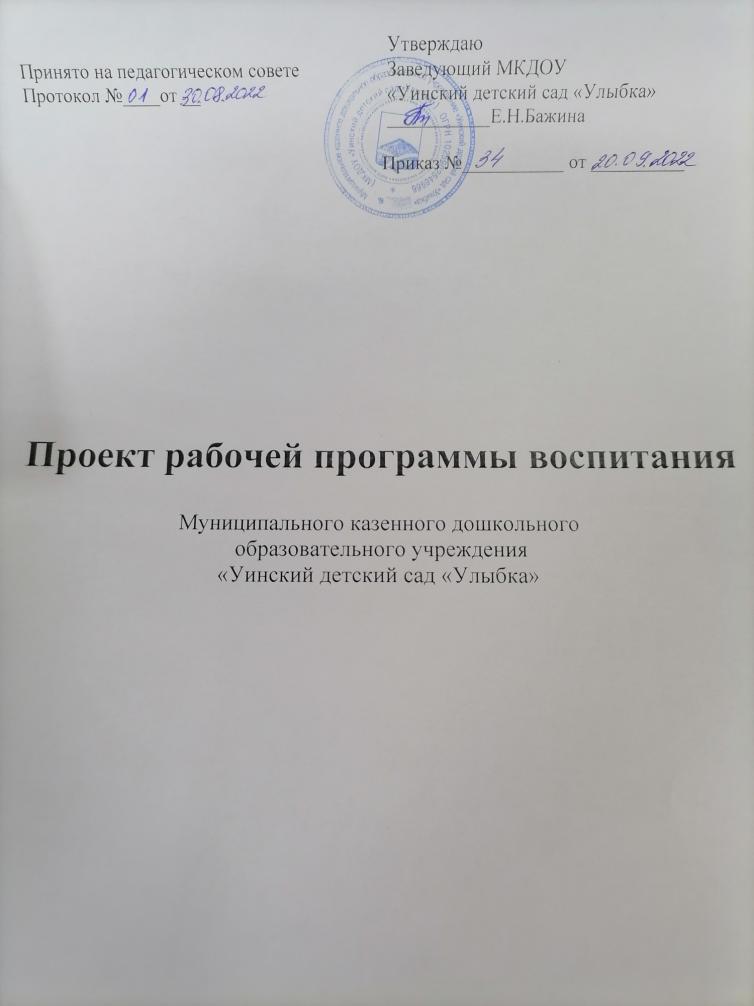 ОглавлениеПояснительная запискаРабочая программа воспитания Муниципального казенного дошкольного образовательного учреждения «Уинский детский сад «Улыбка» (МКДОУ «Уинский детский сал «Улыбка») является структурным компонентом Основной образовательной            программы дошкольного образования (МКДОУ «Уинский детский сад «Улыбка» 	.	 	В	связи с этим в структуру Программы воспитания включены три раздела – целевой, содержательный и организационный, в каждом из которых предусмотрены обязательная часть и часть,            формируемая участниками образовательных отношений.Рабочая программа воспитания разработана:на основе требований Федерального закона № 304-ФЗ от 31.07.2020 «О внесении изменений в Федеральный закон «Об образовании в Российской Федерации» по вопросам воспитания обучающихся»,на основе Приказа Министерства образования и науки Российской Федерации (Минобрнауки России) от 17 октября . N . Москва «Об утверждении федерального государственного образовательного стандарта дошкольного образования».с учетом «Примерной рабочей программы воспитания для образовательных организаций, реализующих образовательные программы дошкольного образования».Под воспитанием понимается «деятельность, направленная на развитие личности, создание условий для самоопределения и социализации обучающихся на основе социокультурных, духовно-нравственных ценностей и принятых в российском обществе правил и норм поведения в интересах человека, семьи, общества и государства, формирование у   обучающихся   чувства   патриотизма,   гражданственности,   уважения к памяти защитников Отечества и подвигам Героев Отечества, закону и правопорядку, человеку труда   и   старшему   поколению,   взаимного   уважения,   бережного   отношения к культурному наследию и традициям многонационального народа Российской Федерации, природе и окружающей среде» (п.2. Ст.2 Федерального Закона от 31.07.2020 № 304-ФЗ «О внесении изменений в Федеральный закон «Об образовании в Российской Федерации» по вопросам воспитания обучающихся»)Воспитание детей дошкольного возраста в настоящее время ориентируетсяна гармоничное развитие личности, развитие жизнестойкости и адаптивности растущего человека в условиях глобальной неопределённости и стремительных изменений во всех сферах жизни и деятельности.Процесс воспитания детей в МКДОУ «Уинский детский сад «Улыбка» основывается на конституционных и национальных ценностях российского общества.Для того, чтобы эти ценности осваивались ребенком, они должны найти свое отражение в основных направлениях воспитательной работы МКДОУ «Уинский детский сад «Улыбка»:Ценности Родины и природы лежат в основе патриотического направления воспитания.Ценности человека, семьи, дружбы, сотрудничества лежат в основе социального направления воспитания.Ценность знания лежит в основе познавательного направления воспитания.Ценность здоровья лежит в основе физического и оздоровительного направления воспитания.Ценность труда лежит в основе трудового направления воспитания.Ценности культуры и красоты лежат в основе  этико-эстетического направления воспитания.Работа по воспитанию, формированию и развитию личности дошкольников в МКДОУ «Уинский детский сад «Улыбка» предполагает преемственность по отношению к достижению воспитательных целей начального общего образования (далее – НОО).Рабочая программа воспитания в МКДОУ «Уинский детский сад «Улыбка» строится на целеполагании, ожидаемых результатах, видах деятельности, условиях формирования воспитывающей, окружающей среды.Рабочая программа	отражает интересы и запросы участников образовательных отношений:-ребенка, признавая приоритетную роль его личностного развития на основе возрастных и индивидуальных особенностей, интересов и потребностей;педагогов МКДОУ «Уинский детский сад «Улыбка»;родителей ребенка (законных представителей) и значимых для ребенка взрослых;государства и общества.Реализация Программы основана на сетевом взаимодействии с разными субъектами воспитательно-образовательного процесса: музей, библиотека, школа Искусств, дом культуры и т.д.Программа воспитания разработана с учётом культурно-исторических, этнических, социально-экономических, демографических и иных особенностей Пермского края,   культурно-образовательных потребностей детей, их родителей (законных представителей), традиций и возможностей педагогического коллектива МКДОУ «Уинский детский сад «Улыбка». От педагогов МКДОУ «Уинский детский сад «Улыбка», реализующих программу воспитания, требуется:знание и понимание современных факторов, оказывающих влияние на воспитание и личностное развитие ребенка;знание и понимание того, что основой организации воспитательного процесса в дошкольном возрасте являются представления об особенностях данного возраста и тех психологических механизмах, которые лежат в основе формирования личности на разных возрастных этапах дошкольного детства;-знание особенностей психологического развития ребенка в условиях всеобщей цифровизации;-гибкость в вопросах оперативного внесения в программы изменений, предопределенных документами стратегического планирования Российской Федерации;готовность к взаимодействию, обратной связи и информационной открытости в отношении социальных партнеров МКДОУ «Уинский детский сад «Улыбка»»ЦЕЛЕВОЙ РАЗДЕЛ1.1 Цель и задачи Программы воспитанияГлавная цель Программы воспитания МКДОУ «Уинский детский сад «Улыбка»– личностное развитие ребенка дошкольного возраста, проявляющееся:в овладении первичными представлениями о базовых ценностях, а также выработанных обществом нормах и правилах поведения;в развитии позитивного отношения к этим ценностям;в   приобретении    первичного    опыта    деятельности    и    поведения    в    соответствии с    базовыми     национальными     ценностями,     нормами     и     правилами,     принятыми в обществе.Главной задачей Программы является создание организационно-педагогических условий в части воспитания, личностного развития и социализации детей дошкольного возраста.Задачи воспитания формируются для каждого возрастного периода (от 0 до 3 лет, от   3   до   7   лет)   на   основе   планируемых   результатов   достижения   цели   воспитания и реализуются в единстве с развивающими задачами, определенными действующими нормативными правовыми документами в сфере ДО. Задачи воспитания соответствуют основным направлениям воспитательной работы.Цели и задачи воспитания реализуются в течение всего времени нахождения ребенка в детском саду, во всех видах деятельности дошкольника, обозначенных в Федеральном государственном образовательном стандарте дошкольного образования (далее – ФГОС ДО).Все виды детской деятельности осуществляются:в разных формах совместной деятельности взрослых и детей, в которых взрослые открывают ребенку смысл и ценность человеческой деятельности, способы ее реализации совместно с родителями, воспитателями, сверстниками, реализуют культурные практики, в которых осуществляется   самостоятельная апробация каждым ребенком инструментального и ценностного содержания.в свободной инициативной деятельности ребенка (его спонтанная самостоятельная активность, в рамках которой он реализует свои базовые устремления: любознательность, общительность, опыт деятельности на основе усвоенных ценностей).1.2 Методологические основы и принципы построения Программы воспитанияМетодологической основой Программы воспитания является антропологический, культурно-исторический    и  деятельностный подходы.Концепция Программы основывается на базовых ценностях воспитания, сформулированных в Федеральном законе «Об образовании в РФ»:«…формирование у обучающихся чувства патриотизма, гражданственности, уважения к памяти защитников Отечества и подвигам Героев Отечества, закону и правопорядку, человеку труда и старшему поколению, взаимного уважения, бережного отношения к культурному наследию и традициям многонационального народа Российской Федерации, природе и окружающей среде.» (п.2. Ст.2 Федерального Закона от 31.07.2020 № 304-ФЗ «О внесении изменений в Федеральный закон «Об образовании в Российской Федерации» по вопросам воспитания обучающихся»)Методологическими ориентирами воспитания также выступают следующие идеи отечественной педагогики и психологии:развитие личности ребенка в деятельности;духовно-нравственное, ценностное и смысловое содержание воспитания;-развитие личности ребенка в контексте сохранения его индивидуальности;-о сущности детства как сензитивном периоде воспитания;-теории об амплификации (обогащении) развития ребёнка средствами разных «специфически детских видов деятельности».Программа воспитания построена на основе духовно-нравственных и социокультурных ценностей и принятых в обществе правил и норм поведения в интересах человека, семьи, общества и опирается на следующие принципы:Принцип гуманизма. Каждый ребенок имеет право на признание его в обществе как личности, как человека, являющегося высшей ценностью, на уважение к его персоне, достоинству и защиту его прав на свободу и развитие.Принцип ценностного единства и совместности. Единство ценностей и смыслов воспитания, разделяемых всеми участниками образовательных отношений, содействие, сотворчество и сопереживание, взаимопонимание и взаимное уважение.Принцип     культуросообразности.     Воспитание      основывается      на      культуре и традициях России, включая культурные особенности региона.Принцип следования нравственному примеру. Пример как метод воспитания позволяет расширить нравственный опыт ребенка, побудить его к внутреннему диалогу, пробудить в нем нравственную рефлексию, обеспечить возможность выбора при построении собственной системы ценностных отношений, продемонстрировать ребенку реальную возможность следования идеалу в жизни.Принципы безопасной жизнедеятельности. Защищенность важных интересов личности от   внутренних   и   внешних   угроз,   воспитание   через   призму   безопасности и безопасного поведения.Принцип совместной деятельности ребенка и взрослого. Значимость совместной деятельности взрослого и ребенка на основе приобщения к культурным ценностям и их освоения.Принципы инклюзивного образования. Организация образовательного процесса, при которой все дети, независимо от их физических, психических, интеллектуальных, культурно- этнических, языковых и иных особенностей, включены в общую систему образования.   Принцип неукоснительного соблюдения законности и прав семьи ребенка. Соблюдение конфиденциальности информации о ребенке и его семье, приоритета безопасности ребенка;Данные принципы реализуются в укладе жизни детского сада, включающем воспитывающую среду, культурные практики, совместную деятельность и события.1.3 Значимые характеристики для разработки программыСовременные факторы, оказывающие влияние на воспитание и личностное развитие ребенкаВсем известно, что детство является особенным и неповторимым периодом в жизни каждого. В детстве не только закладываются основы здоровья, но и формируется личность: её ценности, предпочтения, ориентиры. То, как проходит детство ребёнка, непосредственно отражается на успешности его будущей жизни.Ценным опытом этого периода является социальное развитие. Психологическая готовность малыша к школе во многом зависит от того, умеет ли он строить общение с другими детьми и взрослыми, правильно с ними сотрудничать. Немаловажно для дошкольника и то, как быстро он приобретает знания, соответствующие его возрасту.Всесторонне развитая гармоничная личность – вот та цель, тот желаемый результат, который с тех пор, как человечество стало задумываться над воспитанием подрастающего поколения, над своим будущим, выступал в качестве ведущей идеи, идеала, к которому стоило стремиться, и ради которого стоило жить.Цель – «воспитание всесторонне развитой личности» - является по сути своей идеальной, нереальной целью воспитания. История развития общества, изучение закономерностей развития индивида показало, что в равной степени все стороны личности не могут быть развиты. Но идеальная цель нужна, она является ориентиром на возможности человека и помогает сформулировать задачи воспитания в различных направлениях многогранной личности.Известно, что личностями не рождаются, а становятся. А на формирование полноценно развитой личности большое влияние оказывает общение с людьми. Именно поэтому формированию умения ребёнка находить контакт с другими людьми следует уделять достаточно внимания.Биологические факторы в развитии ребенкаНа развитие ребенка оказывают влияние различные факторы. Самым первым и значимым фактором до появления ребенка на свет является биологический фактор. Биологический	фактор	находит	своё	развитие		во	внутриутробном	состоянии. Основополагающим	показателем		выступает		биологическая	наследственность. Наследственность индивидуальна для каждого представителя человечества.		Родители по наследству передают своему ребенку некие особенности и качества личности. Влияние наследственности		настолько	велика,	что		она	способна		формировать	определенные способности в различных видах деятельности. Данная способность формируется на основе природных задатков.Приобретенные в течение жизни навыки и свойства не передаются по наследству, наукой не выявлено, также особых генов одаренности, однако, каждый родившийся ребенок обладает громадным арсеналом задатков, раннее развитие и формирование которых зависит от социальной структуры общества, от условий воспитания и обучения, забот и усилий родителей и желания самого маленького человека.Биологический фактор необходимо учитывать, так как благодаря биологическому фактору создается бесконечное разнообразие темпераментов, характеров, способностей, которые делают из каждой человеческой личности индивидуальность.Социальные факторы в развитии ребенкаСоциальное развитие ребенка подразумевает под собой процесс усвоения традиций, культуры и правил, принятых в определенном обществе.Для осуществления данного процесса должны присутствовать определенные социальные факторы развития ребенка. В качестве них выступают всевозможные объекты окружающей среды. Кооперация всех факторов составляет особенности социального развития детей.Данные факторы можно подразделить на:микрофакторы (к ним относится семья, школа, друзья, ближайшее социальное окружение)мезофакторы (к ним относятся условия, в которых растет ребенок, средства массовой    коммуникации, региональные условия и другие)макрофакторы (здесь играют роль процессы и вещи мирового масштаба: экология, политика, демография, экономика, государство и общество)Социализация представляет собой процесс становления личности, постепенное усвоение требований общества приобретение социально значимых характеристик сознания и поведения, которые регулируют ее взаимоотношения с обществом. Социализация личности начинается с первых лет жизни и заканчивается к периоду гражданской зрелости человека, хотя, разумеется, полномочия, права и обязанности, приобретенные им, не говорят о том, что процесс социализации полностью завершен: по некоторым аспектам он продолжается всю жизнь. Первые элементарные сведения человек получает в семье, закладывающей основы и сознания, и поведения. Этапы социального развития ребёнка:Младенчество. Социальное развитие начинается у дошкольника ещё в младенческом возрасте. При помощи мамы или другого человека, который часто проводит время с новорождённым, малыш постигает азы общения, используя средства общения, как мимика и движения, а также звуки.От шести месяцев до двух лет. Общение малыша с взрослыми становится ситуативным, что проявляется в виде практического взаимодействия. Ребёнку нередко нужна помощь родителей, какие-то совместные действия, за которыми он обращается.Три года. В этом возрастном периоде малыш уже требует общества: он хочет общаться в коллективе сверстников. Ребёнок входит в детскую среду, приспосабливается в ней, принимает её нормы и правила, а родители в этом активно помогают. Они подсказывают дошкольнику, как нужно поступать, а как не следует: стоит ли брать чужие игрушки, хорошо ли жадничать, нужно ли делиться, можно ли обижать детей, как быть терпеливым и вежливым, и прочее.От четырёх до пяти лет. Этот возрастной отрезок характеризуется тем, что малыши начинают задавать бесконечно большое количество вопросов обо всём на свете (на которые не всегда находится ответ и у взрослых!). Общение дошкольника становится ярко эмоционально окрашенным, направленным на познание. Речь малыша становится главным способом его общения: используя её, он обменивается информацией и обсуждает с взрослыми явления окружающего мира.От шести до семи лет. Коммуникация ребёнка приобретает личностную форму. В этом возрасте детей уже интересуют вопросы о сути человека. Этот период считается наиболее важным в вопросе становления личности и гражданственности ребёнка. Дошкольник нуждается в объяснении многих жизненных моментов, советах, поддержке и понимании взрослых, ведь они — образец для подражания. Глядя на взрослых, шестилетки копируют их стиль общения, взаимоотношений с другими людьми, особенности их поведения. Это начало формирования своей индивидуальности.Мощным инструментом социализации личности выступают средства массовой информации — печать, радио, телевидение. Ими осуществляются интенсивная обработка общественного мнения, его формирование. При этом в одинаковой степени возможна реализация как созидательных, так и разрушительных задач.Личностный фактор в развитии ребёнкаЛичностное развитие человека происходит на протяжении всей жизни. Личность является одним из тех феноменов, которые редко истолковываются одинаково двумя разными авторами. Все определения личности так или иначе обусловливаются двумя противоположными взглядами на ее развитие.С точки зрения одних, каждая личность формируется и развивается в соответствии с ее врожденными качествами способностями, а социальное окружение при этом играет весьма незначительную роль.Представители другой точки зрения полностью отвергают врожденные внутренние черты и способности личности, считая, что личность – это некоторый продукт, полностью формируемый в ходе социального опыта.Несмотря на многочисленные понятийные и другие различия, существующие между ними, почти все психологические теории личности едины в одном: личностью человек не рождается, а становится в процессе своей жизни. Это фактически означает признание того, что личностные качества и свойства человека приобретаются не генетическим путем, а вследствие научения, то есть они формируются и развиваются.Психофизиологические особенности детей дошкольного возрастаПсихофизиологические особенности детей-дошкольников проявляются в суждениях, способах действий, поведении детей, отношении к окружающей действительности. Внимание к возрастным психофизиологическим особенностям детей создаёт реальные возможности для выстраивания воспитательно-образовательного процесса оптимальным образом. Это, в свою очередь, позволит:преодолеть разрыв между внутренним планом психики детей и тем, что дается в качестве содержания методов, форм образования детей;определить новые соответствующие формы со-деятельности, со-творчества, служащие источником    совместных    переживаний, сохранения    индивидуальности каждого субъекта образовательного процесса;выстроить педагогическое взаимодействие с учетом собственной активности ребенка, полностью определяемой им самим, и активности ребенка, стимулируемой взрослым. Психофизиологические особенности детей раннего возраста:интенсивный темп физического развития,подражательность,сенсомоторная потребность,повышенная эмоциональность и ранимость организма ребенка,внушаемость,впечатлительность,недостаточная морфологическая и функциональная зрелость органов и систем,недостаточная подвижность нервных процессов.Психофизиологические особенности детей дошкольного возраста :постижение и осмысление окружающего через образное мышление и воображение;повышенная двигательная активность.взаимосвязь	эмоциональной	и	сенсорной сфер,	что	находит	отражение	в	особой восприимчивости и впечатлительности ребенкадоминирование эмоций в миропознании, восприятии окружающих людей , детская непосредственность, наивность, особая доверчивостьнедостаточное развитие произвольности всех психических процессов, самоконтроля, преобладание эмоциональной регуляции деятельности над произвольной.Яркие проявления самобытности детской жизни, неповторимого взгляда на окружающее и отношения к нему — есть не просто фон или фактор успешности дошкольного образования, а как ключевое основание для проектирования его содержания и процесса реализации.особенности психологического развития ребенка в условиях всеобщей цифровизацииСовременных детей можно назвать цифровыми детьми или детьми будущего - это все те, кто родился и вырос в окружении компьютеров, игровых приставок, mp3плейеров, видеокамер, сотовых телефонов и других цифровых игрушек.С	самого	рождения	сегодняшние	дети	сталкиваются с современными высокотехнологичными достижениями. Ребенок познает мир через экран монитора. Компьютер становится для него основным источником информации, его другом и помощником. Наши дети, благодаря цифровым технологиям, раньше взрослеют, умеют рассуждать на "взрослые" темы, смотрят видеоролики, разбираются в хитросплетениях сюжетный   линий,    хорошо    запоминают    все    происходящее    с    героями видеороликов. Дошкольники иногда делают такие неожиданные выводы и умозаключения внедетских ситуациях, что взрослые всерьёз начинают думать о преждевременном взрослении современных детей.           Всё  чаще	педагоги	дошкольных	учреждений «рисуют» портреты современного дошкольника, исходя из собственных наблюдений: развитый, любознательный, умный, эрудированный, раскрепощенный, воспитываемый компьютером и ноутбуком ребенок. Однако у современных детей имеется достаточно большие проблемы с развитием творческой активности, у наших детей резко снижена фантазия. Современный ребенок нацелен на получение быстрого и готового результата путем нажатия одной кнопки. Хотя современные дошкольники технически "подкованы", легко управляются с телевизором, электронными и компьютерными играми, но строят из конструктора они так же, как ихсверстники прошлых лет, ни в чем их не опережая.Раньше у ребенка был развит на высоком уровне рефлекс подражания, он повторял действия за взрослым. На сегодняшний день у современного дошкольника практически отсутствует рефлекс подражания и преобладает рефлекс свободы, который позволяет ему выстраивать свои стратегии поведения. Если ребенок понимает и принимает смысл поступка или действия, которое должен совершить, то он будет его выполнять. Если нет, то откажется, выражая протест, вплоть до агрессии. Дети настойчивы, требовательны, имеют завышенную самооценку, не терпят насилия, иногда не слышат указаний взрослых. Отмечается их врожденное стремление к самореализации, к проявлению своей деятельной натуры. У них есть проблемы с эмоциональностью. Многие не понимают, что такое плохо, больно, страшно. Эти дети менее романтичны и более прагматичны. Их мир заполнен материальными ценностями.Современный ребенок дошкольник говорит много, но плохо, в большей степени страдает связная речь и словарный запас. Психологи, педагоги, логопеды, педиатры отмечают стабильно высокий уровень темповых задержек речевого развития у детей от1 года до 5 лет, причем проблема современного дошкольника в том, что он имеет не отдельное нарушение структурного компонента речи (например, звукопроизношения), а комплексное отставание в развитии речевых компонентов. Если в середине 70-х годов ХХ века дефицит речи наблюдался только у 4% детей среднего дошкольного возраста, то сегодня специальная логопедическая помощь нужна практически каждой группе детского сада. Современные родители меньше, чем это необходимо для полноценного речевого развития ребенка, разговаривают со своими детьми, мало читают и рассказывают им, а покупая книжки для самых маленьких, больше ориентируются на красочность и оригинальность издания, нежели на художественные достоинства текстов.Нынешних дошкольников отличает слабость воображения, выраженная ориентация на наглядность воспринимаемой информации и, соответственно, недостаточная развитость слухового восприятия и понимания, более низкий уровень речевого развития, Воображение является главным новообразованием дошкольного детства, ответственным, по словам Л.С.Выготского, за специфическое для данного возраста отношение между ребенком и социальной действительностью. Воображение задает социальную ситуацию развития, именно оно определяет дальнейший характер познавательного и личностного развития ребенка Основной деятельностью, которая обеспечивает наилучшие условия для развития воображения, является детская игра во всем многообразии ее форм и видов. Однако сегодня практически всеми психологами и педагогами фиксируется значительное снижение игровой активности детей и более низкий уровень развития их игровой деятельности по сравнению с нормами второй половины ХХ века. Другим фактором, препятствующим полноценному развитию воображения, является преобладание в арсенале детских развлечений разнообразной видеопродукции. Современные родители легко поддаются рекламной информации о возможностях и преимуществах раннего развития ребенка посредством зрительных образов и впечатлений. Маленькие дети много времени проводят перед телевизором: мультфильмы, «полезные образовательные» телевизионные программы, а то и просто яркие рекламные ролики способны надолго занять внимание малыша, освобождая тем самым его родителей от необходимости читать сказки, рассказывать, играть в игрушки. Дошкольники быстро осваивают и несложные манипуляции с компьютером: научаются включать его, находить «свои» игрушки, запускать их, управлять с помощью несколькихклавиш действиями компьютерных персонажей. Вся эта видеоинформация воспринимается детьми легче и быстрее, чем вербальная. Она не требует работы воображения, более того, эти готовые образы, яркие и разнообразные, превышают все возможности собственного продуктивного воображения ребенкаДоминирование компьютерных развивающих и обучающих программ в образовании современных дошкольников приводит к деформации опыта социального взаимодействия ребенка со взрослыми. Компьютерная программа настолько самодостаточна, что позволяет ребенку выполнять задания без помощи взрослых, ориентируясь лишь на подкрепление правильных шагов или невозможность продвигаться дальше в случае неверных решений. Конечно, раскладывание последовательности картинок и рассказ по ним – не слишком интересное задание для малышей, однако гораздо более полезное, чем молчаливое раскладывание тех же картинок на экране компьютера, подкрепляемое не устным откликом или похвалой взрослого, а бесхитростной анимацией. Перед ребенком не стоит задача вычленить проблему или трудность, с которой он сталкивается при выполнении данного задания, сформулировать свой вопрос к взрослому, услышать и понять объяснения. Методом проб и ошибок он ведет молчаливый диалог с «умной» машиной, делая верные или неверные выводы относительно принимаемых решений. Между тем важнейшим условием благополучного психического развития ребенка является его совместная со взрослым деятельность. Именно взрослый знакомит ребенка с предметным содержанием окружающих его вещей и явлений, именно взрослый открывает ребенку способы взаимодействия с окружающим миром, именно ко взрослому обращено развитие познавательной потребности ребенка. Компьютерные игры надолго занимают внимание дошкольника, освобождая родителей от необходимости играть с ним, читать ему, разговаривать с ним и даже гулять, создавая иллюзию обретения ребенком самостоятельности. Это опасная иллюзия, поскольку за такой видимой самостоятельностью ребенка кроется отсутствие навыка продуктивного взаимодействия со взрослым, без которого станет невозможным полноценное освоение в будущем и учебной программы.Современные дети с самого нежного возраста привыкают к готовым образным впечатлениям, они не умеют и не испытывают потребности создавать собственные образы, придумывать, рассуждать и воображать. Преобладает выраженное снижение интереса детей к слушанию книг, слабое понимание и запоминание ими слуховой информации. Зрительно воспринимаемая информация становится для современных дошкольников ведущим источником познания и психического развития.Существенные изменения претерпевает и эмоционально-нравственная сфера личности современного ребенка, снижается уровень освоения доступных ему социальных норм, правил поведения в обществе, способов взаимодействия с окружающими людьми – детьми и взрослыми. Для современного ребенка, особенно жителя города, природа выступает чуждой, неизвестной средой. На сегодняшний день всё в большей степени исчезает естественное детское "дворовое" сообщество: дети теперь реже свободно играют и общаются со сверстниками,     усиливается     тенденция     индивидуализации     игры,     и,     как следствие, социального отчуждения детей.Другой особенностью современных дошкольников, отмечаемой воспитателями, является повышенный эгоцентризм. В определенной степени эгоцентризм характерен для детей дошкольного возраста, однако к 7 годам многие из них уже способны преодолеть эгоцентрическую позицию и принять во внимание точку зрения другого человека. Преодоление детского эгоцентризма является одним из важнейших механизмов социализации в дошкольном возрасте. Приоритет личных интересов в сознании современного ребенка находит свое отражение и в таком удивительном, но ставшим нередким явлении, как незнание детьми имен некоторых своих товарищей по группе детского сада, а иногда даже и воспитателей.Здоровье подрастающего поколения также претерпевает изменения с учетом экологической обстановки и нередко физические показатели здоровья оставляют желать лучшего. Ребенок может страдать физически и это усугубляет ситуацию, если он находится в неблагоприятном социальном окружении.Таким образом, очевидно, что все фиксируемые сегодня изменения в психологическом облике дошкольника (особенности его общения, игровой деятельности, личностного развития, готовности к школе), свидетельствуют о принципиально ином характере его дошкольной социализации.   Современные социокультурные процессы имеют глобальный характер.  Необходимо анализировать содержание детской жизни и пытаться найти в ней новые аспекты и ресурсы, которые могут стать источниками полноценного психического и личностного развития современных детей.1.4 Целевые ориентиры и планируемые результаты освоения Программы воспитанияПланируемые      результаты       воспитания       носят       отсроченный       характер, а деятельность воспитателя нацелена на перспективу развития и становления личности ребенка. Поэтому результаты достижения цели воспитания даны в виде целевых ориентиров, представленных в виде обобщенных портретов ребенка к концу раннего и дошкольного возрастов. Основы личности закладываются в дошкольном детстве, и, если какие-либо линии развития не получат своего становления в детстве, это может отрицательно сказаться на гармоничном развитии человека в будущем.1.4.1 Целевые ориентиры воспитательной работы для детей младенческого  и раннеговозраста (до 3 лет)Портрет ребенка младенческого и раннего возраста (к 3-м годам)1.4.2 Целевые ориентиры воспитательной работы для детей дошкольного возраста      (до 8 лет)Портрет ребенка дошкольного возраста (к 8-ми годам)1.5  Часть, формируемая участниками образовательных отношений1.5.1 Потенциал социокультурного пространства Пермского края для воспитания детей дошкольного возраста      Пермский край расположен в центре России. История его фантастически велика. Пермская земля полна загадок и легенд. Здесь жили замечательные люди, происходили удивительные события, делались выдающиеся открытия.   Именно в его истории и культуре заложен огромный воспитательный потенциал.      Чтобы открыть для себя мир, нужно сначала открыть родную землю: ее горы и города, реки и дороги, музеи и заводы, театры и памятники.      Жители Пермского края, прежде всего, должны знать свой родной           город, село, любить   его.   А   еще   они   должны   с   малых   лет    чувствовать    себя       настоящими патриотами своей малой Родины: воспитанными, добрыми, внимательными к другим людям, любить и беречь свое село и свою Родину.Знакомя дошкольников с малой Родиной, целесообразно сначала привлечь внимание дошкольников к тому, что они часто видят, с чем встречаются постоянно, но порой не замечают. Это позволяет раскрыть интерес дошкольников к истории и культуре родного села , открывает уникальные возможности для первоначальной ориентации ребёнка в мире культуры, становления его творческой индивидуальности.Задача педагога подготовить ребёнка к этой встрече с чудом. Формирование патриотических чувств проходит эффективнее, если детский сад устанавливает тесную связь с семьёй. При внимательном отношении родителей к вопросам патриотического воспитания к своему городу, каждая прогулка может стать средством формирования возвышенных чувств ребёнка.    Воспитание   обеспечивается	созданием единого воспитательного пространства города, селав котором осуществляется взаимодействие различных учреждений и субъектов социальной жизни. Активное участие в воспитательной деятельности могут принимать различные учреждения культуры -  музеи, театры, библиотека, почта, парки и др.Таким образом, задача образовательного учреждения заключается в обеспечении формирования у воспитанников:нравственной и гражданской позиции по отношению к своей малой Родине  и России;толерантности по отношению к ценностям различных культур;У каждого места своя история, свое предназначение.  Уинское – территория с особым характером. И у людей на этой земле сложился особый характер. История любого района, маленького уголка России, не менее интересна истории целой страны: в ней, как в зеркале, отражаются большие и малые события, происходящие во всём государстве, а жители разделяют судьбу всего народа своей Родины.	Административным центром района является с. Уинское. История села неразрывно связана с историей создания медеплавильного завода. В 1749 году на речке Уя был построен медеплавильный завод, основателем и владельцем которого стал кунгурский купец и заводчик Тимофей Иванович Шавкунов, оказав большое влияние на развитие всего уинского края. На открытых рудниках появились новые поселения, дороги, мосты. При слиянии двух рек Большая Уя и Малая Уя был1749 году создан пруд. Первые десятилетия воды пруда приводили в действия механизмы Уинского медеплавильного завода.	В декабре 1773 года завод разграбил сподвижник Е. Пугачева Батыркай Иткинин. Вторично завод был разрушен 1774 году самим Пугачевым, шедшим с повстанцами на Осу. Он был восстановлен только 1 ноября 1777 года С. Яковлевым, после смерти он перешел в руки его сына Сергея Саввича. Затем завод купила за 65 тысяч рублей серебром графиня Ольга Рошефор. 1863 году завод закрылся, этому поспособствовали манифест и закон об отмене крепостного права в России.После закрытия медеплавильного завода весной 1931 года была построена плотина.	Современный пруд поражает красотой и чистотой. Набережная, которую местные жители называют «Уинским Арбатом» - одно из достопримечательностей нашего села Уинское.. . Вся его история – на памяти нескольких поколений. Но  как знать, может быть, поэтому здесь очень бережно относятся к своему наследию, к своим землякам, о каждом из известных людей знают не понаслышке. Его жители бережно собирают и хранят  свидетельства героизма и славы участников – ветеранов Великой Отечественной войны,   участников боевых действий новейшего периода истории.               Современный Уинск известен нефтяной и пищевой промышленностью, и строительными             Уинское привлекает не только жителей, но и туристов со всей области.Все аспекты воспитательного потенциала становятся реальными ресурсами в воспитательной деятельности. Таким образом, систематическая целенаправленная образовательная деятельность по ознакомлению дошкольников с историей и культурой Пермского края оказывает эффективную помощь в реализации задач воспитания детей дошкольного образования.1.5.2 Система оценки результатов освоения Программы (особенности           проведения  педагогической диагностики)   Результаты   достижений   по   целевым    ориентирам    Программы    воспитания не подлежат непосредственной оценке, в том числе в виде педагогической диагностики, и не являются основанием для их формального сравнения с реальными достижениями детей.Программой предусмотрена система мониторинга динамики развития детей,динамики их образовательных достижений, основанная на методе наблюдения за поведением детей.В фокусе педагогической диагностики находится понимание ребенком смысла конкретной ценности и ее проявление в его поведении.СОДЕРЖАТЕЛЬНЫЙ РАЗДЕЛ2.1 Направления воспитательной работы в Программе воспитания МКДОУ     «Уинский детский сад «Улыбка»Содержание рабочей Программы воспитания реализуется в ходе освоения детьми дошкольного возраста всех образовательных областей, обозначенных в ФГОС ДО, одной из задач которого является объединение воспитания и обучения в целостный образовательный процесс на основе духовно-нравственных и социокультурных ценностей и принятых в обществе правил и норм поведения в интересах человека, семьи, общества.социально-коммуникативное развитие;познавательное развитие;речевое развитие;художественно-эстетическое развитие;физическое развитие.Реализация цели и задач данной Программы осуществляется в рамках нескольких направлений (модулях) воспитательной работы, определённых на основе базовых ценностей воспитания в России, которые не заменяют и не дополняют собой деятельность по пяти образовательным областям, а фокусируют процесс усвоения ребенком базовых ценностей в целостном образовательном процессе.Патриотическое направление воспитания - (модуль «Я и моя Родина»)Социальное направление воспитания - (модуль «Я, моя семья и друзья»)- Познавательное направление воспитания - (модуль «Хочу всё знать»)- Физическое и оздоровительное направления воспитания- (модуль «Моё здоровье»)Трудовое направление воспитания - (модуль «Я люблю трудиться»)Этико-эстетическое направление воспитания - ( модуль «Я в мире прекрасного)Все перечисленные направления воспитания тесно взаимосвязаны между собой и обеспечивают интеграцию воспитательной деятельности во все образовательные области и во все виды детской деятельности в образовательном процессе, согласно ООП ДО  МКДОУ «Уинский детский сад «Улыбка»2.1.1 Содержание направлений воспитательной работы в Программы воспитания   2.2 Возможные виды и формы деятельности при реализации Программы воспитанияВ работе с детьми младшего дошкольного возраста используются преимущественно игровые, сюжетные и интегрированные формы образовательной деятельности. Обучение происходит опосредованно, в процессе увлекательной для малышей деятельности.В старшем дошкольном возрасте (старшая и подготовительная к школе группы) выделяется время для занятий учебно-тренирующего характера. В практике используются разнообразные формы работы с детьми.Возможные формы реализации программы воспитания в соответствии с видом    детской деятельности в специально организованной образовательной деятельностиВозможные формы реализации программы воспитания в соответствии с видом детской деятельности при проведении режимных моментовВозможные формы реализации программы воспитания в соответствии с видом детской деятельности при самостоятельной деятельности детей2.3 Методы и средства реализации Программы воспитанияМетоды - упорядоченные способы взаимодействия взрослого и детей, направленные на достижение целей и решение задач дошкольного образования.Средства - это совокупность материальных и идеальных объектов:Для обеспечения эффективного взаимодействия педагога и детей в ходе реализации образовательной программы используются следующие методы и средства:2.4 Часть, формируемая участниками образовательных отношений      2.4.1  Особенности реализации воспитательного процесса                    в МКДОУ «Уинский детский сад «Улыбка»Особенностью реализации воспитательного процесса в МКДОУ «Уинский детский сад «Улыбка»  является наличие инновационных технологий воспитательно значимой деятельности в соответствии с накопленным опытом реализации ООП.При организации совместной деятельности взрослых и детей, для воспитателя рекомендуется позиция равного партнёра, включённого в деятельность с детьми, который«изнутри» этой деятельности вводит свои предложения и принимает замыслы детей, демонстрирует разнообразные способы действий, решает возникающие в совместной деятельности проблемы вместе с детьми без жёстких оценок. При этом включённость воспитателя в деятельность наравне с детьми предполагает:добровольное присоединение детей к деятельности (без психического и дисциплинарного принуждения);-свободное общение и перемещение детей во время деятельности (при соответствии организации рабочего пространства);-открытый временной конец занятия (каждый работает в своем темпе).Единицей воспитания является событие. Это форма совместной деятельности ребенка и взрослого, в которой активность взрослого приводит к приобретению ребенком собственного опыта переживания той или иной ценности. Для того чтобы стать значимой, каждая ценность воспитания должна быть понята, раскрыта и принята ребенком совместно с другими людьми в значимой для него общности. Этот процесс происходит стихийно, но для того, чтобы вести воспитательную работу, он должен быть направлен взрослым.Подлинно воспитательное событие всегда есть спроектированная взрослым образовательная ситуация. В каждом воспитательном событии педагог продумывает смысл реальных и возможных действий детей и смысл своих действий в контексте задач воспитания.    Событием     может     быть     не     только     организованное     мероприятие, но и спонтанно возникшая ситуация, и любой режимный момент, традиции утренней встречи детей, индивидуальная беседа, общие дела, совместно реализуемые проекты и пр. Планируемые и подготовленные педагогом воспитательные события проектируются в соответствии с календарным планом воспитательной работы МКДОУ «Уинский детский сад «Улыбка» группы, ситуацией развития конкретного ребенка.Проектирование событий в ДОО возможно в следующих формах:разработка и реализация значимых событий в ведущих видах деятельности (детско- взрослый спектакль, построение эксперимента, совместное конструирование, спортивные игры и др.);проектирование встреч, общения детей со старшими, младшими, ровесниками, с взрослыми, с носителями значимых культурных практик (искусство, литература, прикладное творчество и т. д.), профессий, культурных традиций народов России;создание творческих детско-взрослых проектов (празднование Дня Победы с приглашением ветеранов, «Театр в детском саду» – показ спектакля для детей из других групп детского сада и т. д.).Проектирование событий позволяет построить целостный годовой цикл методической работы на основе традиционных ценностей российского общества. Это поможет каждому педагогу создать тематический творческий проект в своей группе и спроектировать работу с группой в целом, с подгруппами детей, с каждым ребенком.Совместная деятельность взрослого и детей осуществляется как в виде специально организованной образовательной деятельности, так и в виде образовательной деятельности, осуществляемой в ходе режимных моментов.Специально организованная образовательная деятельность реализуется через организацию различных видов детской деятельности (игровой, двигательной, познавательно- исследовательской, коммуникативной, продуктивной, музыкально-художественной, трудовой, а также чтения художественной литературы) или их интеграцию с использованием разнообразных форм и методов работы, выбор которых осуществляется педагогами самостоятельно в зависимости от контингента детей, уровня освоения программы и решения конкретных образовательных задач.          При свободной самостоятельной деятельности детей для воспитателя рекомендуется позиция создателя развивающей среды, когда взрослый непосредственно не включён в детскую деятельность, а создает образовательную среду, в которой у детей появляется возможность действовать свободно и самостоятельно. Во время свободной деятельности детей в специально подготовленной развивающей среде для воспитателя рекомендуется позиция деятельностного взрослого. В основном, это организация ручного труда с подгруппой детей. Гармоничное сочетание форм деятельности позволяет направлять и обогащать развитие детей, организовать для детей культурное пространство свободного действия, необходимое для процесса индивидуализации.2.4.2 Особенности взаимодействия педагогического коллектива с семьями  воспитанников в процессе реализации Программы воспитанияВ целях реализации Программы воспитания, работа с родителями/законными представителями детей дошкольного возраста строится на принципах ценностного единства и сотрудничества участников образовательных отношений МКДОУ «Уинский детский сад «Улыбка».Профессионально-родительское сообщество включает сотрудников МКДОУ «Уинский детский сад «Улыбка» и всех взрослых членов семей воспитанников, которых связывают не только общие ценности, цели развития и воспитания детей, но и уважение друг к другу. Основная задача – объединение усилий по воспитанию ребенка в семье и в учреждении. Зачастую поведение ребенка сильно различается дома и в детском саду. Без совместного обсуждения воспитывающими взрослыми особенностей ребенка невозможно выявление и в дальнейшем создание условий, которые необходимы для его оптимального и полноценного развития и воспитания.Ценностное единство и готовность к сотрудничеству всех участников образовательных отношений составляет основу уклада учреждения, в котором строится воспитательная работа.Групповые формы работы:Совет родителей, участвующие в решении вопросов воспитания и социализации детей.Родительские собрания, посвященные обсуждению актуальных и острых проблем воспитания детей дошкольного возраста.Взаимодействие в социальных сетях: родительские форумы на интернет-сайте ДОУ, посвященные обсуждению интересующих родителей вопросов воспитания; виртуальные консультации психологов и педагогов.Индивидуальные формы работы:Работа специалистов по запросу родителей для решения проблемных ситуаций, связанных с воспитанием ребенка дошкольного возраста.Участие родителей в педагогических консилиумах, собираемых в случае возникновения острых проблем, связанных с воспитанием ребенка.Участие родителей (законных представителей) и других членов семьи дошкольника в реализации проектов и мероприятий воспитательной направленности.Индивидуальное       консультирование       родителей       (законных       представителей) c     целью      координации      воспитательных      усилий      педагогического      коллектива и семьи.Формы	информационного	взаимодействия,	относящиеся	к	коллективу родителей в целом:единый и групповой стенды;сайт детского сада в сети Интернет;само печатная продукция (стенгазеты, книги, календари и пр.);плакаты различной тематики (противопожарная, санитарная, гигиеническая, психолого - педагогическая и др.);папки, письма, памятки, буклеты, бюллетени;- видеофильмы с записью занятий, праздников и других воспитательно – образовательных мероприятий;В устной словесной форме индивидуальное взаимодействие с родителями каждого ребенка осуществляется:-при ежедневных непосредственных контактах педагогов с родителями;-при проведении неформальных бесед о детях или запланированных встреч с родителями;-при общении по телефону;Традиционные формы взаимодействия с родителями дополняются дистанционными (дистанционные консультации, онлайн и т. д.).ОРГАНИЗАЦИОННЫЙ РАЗДЕЛ3.1 Общие требования к условиям реализации Программы воспитанияПрограмма воспитания обеспечивает формирование социокультурного воспитательного пространства при соблюдении условий ее реализации, включающих:обеспечение воспитывающей личностно развивающей предметно-пространственной среды, которая строится по трем линиям:«от взрослого», который создает предметно-пространственную среду, насыщая ее ценностями и смыслами;«от взаимодействия ребенка и взрослого»: воспитывающая среда, направленная на взаимодействие ребенка и взрослого, раскрывающего смыслы и ценности воспитания;«от ребенка»: воспитывающая среда, в которой ребенок самостоятельно творит, живет и получает опыт позитивных достижений, осваивая ценности и смыслы, заложенные взрослым;оказание психолого-педагогической помощи, консультирование и поддержка родителей (законных представителей) по вопросам воспитания;создание уклада детского сада, отражающего готовность всех участников образовательного процесса руководствоваться едиными принципами и регулярно воспроизводить наиболее ценные для нее воспитательно значимые виды совместной деятельности;современный уровень материально-технического обеспечения Программы воспитания, обеспеченности методическими материалами и средствами обучения и воспитания;наличие   профессиональных    кадров    и    готовность    педагогического    коллектива к достижению целевых ориентиров Программы воспитания;учет индивидуальных и групповых особенностей детей дошкольного возраста, в интересах которых реализуется Программа воспитания (возрастных, физических, психологических, национальных и пр.).3.2 Психолого-педагогическое обеспечение воспитательного процессаДля формирования успешной личности воспитанников необходимо психолого- педагогическое сопровождение. Для этого в штатном расписании МКДОУ «Уинский детский сад «Улыбка» введена штатная единица педагога-психолога. Психолого-педагогическое сопровождение ребенка обеспечивает поддержку в затруднительной ситуации, защиту в агрессивной обстановке и помощь в принятии необходимых решений. Суть сопровождения – идти рядом с ребенком помогая нужным советом при возникновении трудностей, но без контроля и навязывания своих представлений и убеждений. Главное помочь ребенку раскрыться и познать себя. Показывать положительные примеры своими действиями, суждениями и поступками. Главной целью такого сопровождения является формирование социальных и личностных качеств, способствующих эффективной реализации ребенка как личности.Одним из главных условий является профессионализм воспитателя, так как для развивающей личности ребенка воспитатель является знаковой фигурой. Воспитатель изо дня в день взаимодействует с ребенком, помогает ему в социальной адаптации, в самоопределении, в конструктивном разрешении проблемы, в развитии положительных личностных качеств и развитии в целом. Деятельность воспитателя носит гуманистический характер. Необходимо развить в ребенке нравственное представление о себе и социуме, развить умение выстраивать взаимоотношения, умение следовать установленному порядку и дисциплине. Кадровое обеспечение воспитательного процессаНормативно-методическое обеспечение реализации Программы воспитанияИнформационное обеспечение реализации Программы воспитанияМатериально-техническое обеспечение реализации Программы воспитанияКадровый состав, нормативно-методическое материально-техническое, информационное и др. виды обеспечения в полном объеме используются так же и при организации образовательной деятельности и подробно прописаны в Образовательной программе дошкольного образования МКДОУ «Уинский детский сад «Улыбка»3.3 Часть, формируемая участниками образовательных отношений3.3.1 Особенности организации воспитывающей окружающей средыВоспитывающая окружающая среда – это особая форма организации образовательного процесса, реализующего цель и задачи воспитания. Она включает в себя предметно-пространственную среду и сообщества «взрослый-взрослый», «взрослый – ребёнок» и «ребёнок-ребёнок». Качество этих составляющих характеризует уклад жизни «МКДОУ «Уинский детский сад «Улыбка».Предметно-пространственная среда в МКДОУ «Уинский детский сад «Улыбка» отражает      ценности, на которых строится Программа воспитания, и способствует их принятию и раскрытию ребенком.Среда включает знаки и символы государства, Пермского края и села Уинское. Среда отражает этнографические, конфессиональные и другие особенности социокультурных условий, в которой находится МКДОУ «Уинский детский сад «Улыбка»..Среда является экологичной, природосообразной и безопасной.Среда обеспечивает ребенку возможность общения, игры и совместной деятельности.Отражает ценность семьи, людей разных поколений, радость общения с семьей.Среда обеспечивает ребенку возможность познавательного развития, экспериментирования, освоения новых технологий, раскрывает красоту знаний, необходимость научного познания, формирует научную картину мира.Среда обеспечивает ребенку возможность посильного труда, а также отражает ценности труда в жизни человека и государства (портреты членов семей воспитанников, героев труда, представителей профессий и пр.) Результаты труда ребенка могут быть отражены и сохранены в среде.Среда обеспечивает ребенку возможности для укрепления здоровья, раскрывает смысл здорового образа жизни, физической культуры и спорта.Среда предоставляет ребенку возможность погружения в культуру России, знакомства с особенностями региональной культурной традиции. Вся среда дошкольной организации должна быть гармоничной и эстетически привлекательной.Профессиональное сообщество «взрослый-взрослый». Это единство целей и задач воспитания, реализуемое всеми сотрудниками МКДОУ «Уинский детский сад «Улыбка». Сами участники сообщества должны разделять те ценности, которые заложены в основу Программы. Основой эффективности такой общности является рефлексия собственной профессиональной деятельности.Воспитатель, а также другие сотрудники должны:быть примером в формировании ценностных ориентиров, норм общения и поведения;побуждать детей к общению друг с другом, поощрять даже самые незначительные стремления к общению и взаимодействию;поощрять детскую дружбу, стараться, чтобы дружба между отдельными детьми внутри группы сверстников принимала общественную направленность;заботиться о том, чтобы дети постоянно приобретали опыт общения на основе чувства доброжелательности;содействовать проявлению детьми заботы об окружающих, учить проявлять чуткость к сверстникам, побуждать детей сопереживать, беспокоиться, проявлять внимание к заболевшему товарищу;воспитывать в детях такие качества личности, которые помогают влиться в общество сверстников (организованность, общительность, отзывчивость, щедрость, доброжелательность и пр.);учить детей совместной деятельности, насыщать их жизнь событиями, которые сплачивали бы и объединяли ребят;воспитывать в детях чувство ответственности перед группой за свое поведение.Сообщество «взрослый-ребёнок»Для данного сообщества характерно содействие друг другу, сотворчество и сопереживание, взаимопонимание и взаимное уважение, отношение к ребенку как к полноправному человеку, наличие общих симпатий, ценностей и смыслов у всех участников сообщества. Детско-взрослое сообщество является источником и механизмом воспитания ребенка. Находясь в общности, ребенок сначала приобщается к тем правилам и нормам, которые   вносят    взрослые   в   общность,   а   затем   эти    нормы   усваиваются   ребенком и становятся его собственными. Сообщество строится и задается системой связей и отношений ее участников. В каждом возрасте и каждом случае она будет обладать своей спецификой в зависимости от решаемых воспитательных задач.В МКДОУ «Уинский детский сад «Улыбка» формой совместной деятельности ребенка и взрослого, в которой активность взрослого приводит к приобретению ребенком собственного опыта переживания той или иной ценности, является – событие. Воспитательное событие используется педагогами как образовательная ситуация, в которой педагог продумывает смысл реальных и возможный действий детей и смысл своих действий в контексте задач воспитания. Планируемые и подготовленные педагогом воспитательные события проектируются в соответствии с ООП ДО и календарным планом воспитательной работы. Сообщество «ребёнок-ребёнок»Общество сверстников – необходимое условие полноценного развития личности ребенка. Здесь он непрерывно приобретает способы общественного поведения, под руководством воспитателя учится умению дружно жить, сообща играть, трудиться, заниматься, достигать поставленной цели. Чувство приверженности к группе сверстников рождается тогда, когда ребенок впервые начинает понимать, что рядом с ним такие же, как он сам, что свои желания необходимо соотносить с желаниями других.Воспитатель должен воспитывать у детей навыки и привычки поведения, качества, определяющие характер взаимоотношений ребенка с другими людьми и его успешность в том или ином сообществе. Поэтому так важно создавать в детских взаимоотношениях дух доброжелательности, развивать у детей стремление и умение помогать как старшим, так и друг другу, оказывать сопротивление плохим поступкам, общими усилиями достигать поставленной цели.Одним из видов детских общностей являются разновозрастные детские общности. В детском саду должна быть обеспечена возможность взаимодействия ребенка как со старшими, так и с младшими детьми. Включенность ребенка в отношения со старшими, помимо подражания и приобретения нового, рождает опыт послушания, следования общим для всех правилам, нормам поведения и традициям. Отношения с младшими – это возможность для ребенка стать авторитетом и образцом для подражания, а также пространство для воспитания заботы и ответственности.Уклад жизни в МКДОУ «Уинский детский сад «Улыбка».Уклад жизни в учреждении -это система отношений в МКДОУ «Уинский детский сад «Улыбка», сложившаяся на основе нравственно-ценностных идеалов, традиций и характера организации различных воспитательных процессов.Уклад всегда основывается на человеческой культуре, поэтому объединяет в себе устоявшийся порядок жизни, общественный договор, нормы и правила, традиции, психологический климат (атмосферу), безопасность и систему ценностей дошкольного воспитания для всех участников образовательных отношений: администрации МКДОУ «Уинский детский сад «Улыбка», воспитателей и специалистов, вспомогательного персонала, воспитанников, родителей (законных представителей), субъектов социокультурного окружения учреждения.Уклад определяет характер воспитательных процессов, способы взаимодействия между детьми и педагогами, между педагогами и родителями, детей друг с другом. На сегодняшний день уклад включает в себя сетевое информационное пространство и нормы общения участников образовательных отношений в социальных сетях.Уклад определяет специфику и конкретные формы организации распорядка дневного, недельного, месячного, годового цикла жизни детского сада.Уклад жизни в МКДОУ «Уинский детский сад «Улыбка» находит свое выражение в Уставе учреждения, в ОП ДО и Программе воспитания, в Положении о нормах профессиональной этики педагогических работников.Для реализации Программы воспитания уклад должен быть принят всеми участниками образовательных отношений.Культура поведения воспитателя в общностях как значимая составляющая уклада.Культура поведения взрослых в детском саду направлена на создание воспитывающей среды как условия решения возрастных задач воспитания. Общая психологическая атмосфера, эмоциональный настрой группы, спокойная обстановка, отсутствие спешки, разумная сбалансированность планов – это необходимые условия нормальной жизни и развития детей. Воспитатель должен соблюдать нормы профессиональной этики и поведения:педагог всегда выходит навстречу родителям и приветствует родителей и детей первым;улыбка – всегда обязательная часть приветствия;педагог описывает события и ситуации, но не дает им оценки;педагог не обвиняет родителей и не возлагает на них ответственность за поведение детей в детском саду;тон общения ровный и дружелюбный, исключается повышение голоса;уважительное отношение к личности воспитанника;умение заинтересованно слушать собеседника и сопереживать ему;умение видеть и слышать воспитанника, сопереживать ему;уравновешенность и самообладание, выдержка в отношениях с детьми;умение быстро и правильно оценивать сложившуюся обстановку и в то же время не торопиться с выводами о поведении и способностях воспитанников;умение сочетать мягкий эмоциональный и деловой тон в отношениях с детьми;умение сочетать требовательность с чутким отношением к воспитанникам;соответствие внешнего вида статусу воспитателя детского сада;знание возрастных и индивидуальных особенностей воспитанников.Педагог имеет право следовать за пожеланиями родителей только с точки зрения возрастной психологии и педагогики. 3.3.2 Условия, обеспечивающие достижение планируемых личностных результатов в работе с особыми категориями детейОсновными условиями реализации Программы воспитания для детей с ОВЗ в МКДОУ «Уинский детский сад «Улыбка» являются:полноценное проживание ребенком всех этапов детства (младенческого, раннего и дошкольного возраста), обогащение (амплификация) детского развития;построение воспитательной деятельности с учетом индивидуальных особенностей каждого ребенка, при котором сам ребенок становится активным субъектом воспитания;содействие и сотрудничество детей и взрослых, признание ребенка полноценным участником (субъектом) образовательных отношений;формирование и поддержка инициативы детей в различных видах детской деятельности;активное привлечение ближайшего социального окружения к воспитанию ребенка.Задачами воспитания детей с ОВЗ в МКДОУ «Уинский детский сад «Улыбка» являются:формирование общей культуры личности детей, развитие их социальных, нравственных, эстетических, интеллектуальных, физических качеств, инициативности, самостоятельности и ответственности;-формирование доброжелательного отношения к детям с ОВЗ и их семьям со стороны всех участников образовательных отношений;-обеспечение психолого-педагогической поддержки семье ребенка с особенностями в развитии и содействие повышению уровня педагогической компетентности родителей;-налаживание эмоционально-положительного взаимодействия детей с окружающими в целях их успешной адаптации и интеграции в общество;-расширение у детей с различными нарушениями развития знаний и представлений об окружающем мире;-взаимодействие с семьей для обеспечения полноценного развития детей с ОВЗ;-охрана и укрепление физического и психического здоровья детей, в том числе их эмоционального благополучия;-объединение обучения и воспитания в целостный образовательный процесс на основе духовно-нравственных и социокультурных ценностей и принятых в обществе правил и норм поведения в интересах человека, семьи, общества.Принципы инклюзивного образованияЦенность человека не зависит от его способностей и достижений;Каждый человек способен чувствовать и думать;Каждый человек имеет право на общение и на то, чтобы быть услышанным;Все люди нуждаются друг в друге;Подлинное образование может осуществляться только в контексте реальных взаимоотношений;Все люди нуждаются в поддержке и дружбе ровесников;Для всех детей достижение прогресса скорее может быть в том, что они могут делать, чем в том, что не могут;Разнообразие усиливает все стороны жизни человека.Инклюзия (дословно – «включение») – это готовность образовательной системы принять любого ребенка независимо от его индивидуальных особенностей (психофизиологических, социальных, психологических, этнокультурных, национальных, религиозных и др.) и обеспечить ему оптимальную социальную ситуацию развития.Инклюзия является ценностной основой уклада жизни МКДОУ «Уинский детский сад «Улыбка» и основанием для проектирования воспитывающей среды, деятельностей и событий.На уровне уклада жизни детского сада инклюзивное образование – это идеальная норма для воспитания, реализующая такие социокультурные ценности, как забота, принятие, взаимоуважение, взаимопомощь, совместность, сопричастность, социальная ответственность. Эти ценности должны разделяться всеми участниками образовательных отношений в ДОО.На уровне воспитывающей среды: РППС строится как максимально доступная для детей с ОВЗ; событийная воспитывающая среда обеспечивает возможность включения каждого ребенка в различные формы жизни детского сообщества; рукотворная воспитывающая среда обеспечивает возможность демонстрации уникальности достижений каждого ребенка.На уровне общности: формируются условия освоения социальных ролей, ответственности и самостоятельности, сопричастности к реализации целей и смыслов сообщества, приобретается опыт развития отношений между детьми, родителями, воспитателями. Детская и детско-взрослая общность в инклюзивном образовании развиваются на принципах заботы, взаимоуважения и сотрудничества в совместной деятельности.На уровне деятельностей: педагогическое проектирование совместной деятельности в группах, в малых группах детей, в детско-родительских группах обеспечивает условия освоения доступных навыков, формирует опыт работы в команде, развивает активность и ответственность каждого ребенка в социальной ситуации его развития.На уровне событий: проектирование педагогами ритмов жизни, праздников и общих дел с учетом специфики социальной и культурной ситуации развития каждого ребенка обеспечивает возможность участия каждого в жизни и событиях группы, формирует личностный опыт, развивает самооценку и уверенность ребенка в своих силах.3.4  Календарный план воспитательной работыКалендарный план воспитательной работы строится на основе базовых ценностей и примерного тематического плана Образовательной программы дошкольного образования МКДОУ «Уинский детский сад «Улыбка».Мероприятия проводятся как для всего детского сада, так и внутри групп.Мероприятия для всего детского сада разрабатываются специалистами (музыкальные руководители, инструктор по физ. культуре, учитель-логопед, педагог-психолог, ст. воспитатель)Для мероприятий внутри группы воспитатель самостоятельно разрабатывает конкретные формы реализации воспитательного цикла. В ходе разработки должны быть определены смысл и действия взрослых, а также смысл и действия детей в каждой из форм.Список литературы«От рождения до школы» основная образовательная программа  дошкольного образованияРазвивающие занятия с детьми. /Под ред. Л.А. Парамоновой. М., 2018  Нищева Н.В. Комплексная образовательная программа дошкольного образования для детей с тяжелыми нарушениями речи (общим недоразвитием речи) с 3 до 7 лет. СПб., 2018   и учебно методический комплекс к ней.Арнаутова Е.П.  Педагог и семья,  М., 2001Асмолов А.Г. Образование в России: сохраняя традиции, двигаться дальше. М., 2012Асмолов А.Г. Что я думаю о детях: образование и воспитание в меняющемся мире. М., 2012Арушанова А.Г. , Иванкова  Р.А. , Рычагова Е.С. Коммуникация. Развивающее общение с детьми. М., 2015Алиева Т.А. Васюкова Н.Е. Художественная литература для детей 3-4 лет. М., 2014Алиева Т.А. Васюкова Н.Е. Художественная литература для детей 5-7 лет. М., 2014Давидчук А.Н. Познавательное развитие дошкольников в игре. М., 2013Лыкова И.А. Серия художественных альбомов «С чего начинается Родина», М., 2014Павлова Л.Н. Организация жизни и культура воспитания детей в группах раннего возраста. Практ. пособие. М., 2007Рыжова Н.А. Наш дом – природа. М., 2011Рыжова Н.А. Мини-музей в детском саду. М., 2008Трифонова Е.В. и др. Развитие игры детей. М., 2015 Фельдштейн Д.И. Мир Детства в современном мире. М., Воронеж 2013Приложение 1Основные понятия, используемые в ПрограммеВоспитание – деятельность, направленная на развитие личности,   создание условий для самоопределения и социализации обучающихся на основе социокультурных, духовно-нравственных ценностей и принятых в российском обществе правил и норм поведения в интересах человека, семьи, общества и государства, формирование у обучающихся чувства патриотизма, гражданственности, уважения к памяти защитников Отечества и подвигам Героев Отечества, закону и правопорядку, человеку труда и старшему поколению, взаимного уважения, бережного отношения к культурному наследию и традициям многонационального народа Российской Федерации, природе и окружающей среде;Образовательная    ситуация     –     точка     пересечения     образовательного     процесса и педагогической деятельности: каждому типу образовательной ситуации соответствуют свои программы действий ребенка и взрослого, проявляющиеся в той или иной позиции. Образовательная ситуация соотносима с ситуацией развития. Воспитательные события являются разновидностью образовательных ситуаций.Образовательная среда – социокультурное содержание образования, объединяет в себе цели и смыслы воспитания, обучения и развития детей в конкретной социокультурной ситуации, определяет состав становящихся способностей и качеств. Потенциал образовательной среды для решения целей воспитания личности позволяет говорить о воспитывающей среде.Общность – устойчивая система связей и отношений между людьми, имеющая единые ценностно-смысловые основания и конкретные целевые ориентиры. Общность – это качественная характеристика любого объединения людей, определяющая степень их единства и совместности (детско-взрослая, детская, профессиональная, профессионально-родительская).Портрет   ребенка    –    это    совокупность    характеристик    личностных    результатов и достижений ребенка на определенном возрастном этапе.Социокультурные ценности – основные жизненные смыслы, определяющие отношение человека к окружающей действительности и детерминирующие основные модели социального поведения, которыми руководствуется человек в повседневной жизни и деятельности.Субъектность – социальный, деятельно-преобразующий способ жизни человека. Субъектность впервые появляется в конце дошкольного детства как способность ребенка к   инициативе    в    игре,    познании,    коммуникации,    продуктивных    видах    деятельности, как    способность    совершать    нравственный    поступок,    размышлять    о     своих    действиях и их последствиях.Уклад – общественный договор участников образовательных отношений, опирающийся на базовые национальные ценности, содержащий традиции региона и ОО, задающий культуру поведения   сообществ,    описывающий    предметно-пространственную    среду,    деятельность и социокультурный контекстКалендарный план воспитательной работы в группах раннего возраста на 2022-2023 учебный  годКалендарный план воспитательной работы в младших группах  на 2022-2023 учебный  год.Календарный план воспитательной работы в средней группе  на 2022-2023 учебный  год.Календарный план воспитательной работы в старшей группе  на 2022-2023 учебный  год.Календарный план воспитательной работы в подготовительных к школе группах  на 2022-2023 учебный  год.№Наименование разделаСтрПояснительная записка31.Целевой раздел  51.1 Цели и задачи Программы воспитания51.2Методологические основы и принципы построения Программы воспитания61.3Значимые для разработки и реализации Программы характеристики:Современные факторы, оказывающие влияние на воспитание и личностное развитие ребенкаПсихофизиологические особенности детей дошкольного возрастаОсобенности психологического развития ребенка в условиях всеобщей цифровизации71.4Целевые ориентиры и планируемые результаты освоения Программы воспитания121.4.1.Целевые ориентиры воспитательной работы для детей младенческогои раннего возраста (до 3 лет)121.4.2.Целевые ориентиры воспитательной работы для детей дошкольного возраста (до 8 лет)131.5Часть, формируемая участниками образовательных отношений141.5.1.Потенциал социокультурного пространства Пермского края для воспитания детей дошкольного возраста141.5.2.Система оценки результатов освоения Программы (особенности проведения педагогической диагностики)152.Содержательный раздел  162.1.Направления воспитательной работы в Программе воспитания МКДОУ «Уинский детский сад «Улыбка»162.1.1Содержание направлений Программы воспитания МКДОУ «Уинский детский сад «Улыбка»162.2Возможные виды и формы деятельности при реализации Программы воспитания222.3Методы и средства реализации Программы воспитания242.4Часть, формируемая участниками образовательных отношений252.4.1Особенности реализации воспитательного процесса в МКДОУ «Уинский детский сад «Улыбка»252.4.2Особенности взаимодействия педагогического коллектива с семьями воспитанников в процессе реализации Программы воспитания263.Организационный раздел  283.1.Общие требования к условиям реализации Программы воспитания283.2Психолого-педагогическое обеспечение воспитательного процесса28Кадровое обеспечение воспитательного процесса29Нормативно-методическое обеспечение реализации Программы воспитания29Информационное обеспечение реализации Программы воспитания29Материально-техническое обеспечение реализации Программы воспитания293.3Часть, формируемая участниками образовательных отношений293.3.1Особенности организации воспитывающей окружающей средыПредметно-пространственная средаПрофессиональное сообщество «взрослый-взрослый».Сообщество «взрослый-ребёнок»Сообщество «ребёнок-ребёнок»Уклад жизни в МКДОУ «Уинский детский сад «Улыбка»Культура поведения воспитателя в общностях как значимая составляющая уклада.293.3.2Условия, обеспечивающие достижение планируемых результатов в работе с особыми категориями детей31Список литературы34Приложение 1.  Тезаурус35Приложение 2.  Календарный план воспитательной работы36Направление воспитанияЦенностиПоказателиПатриотическоеРодина, природаПроявляющий привязанность, любовь к семье, близким, окружающему миру.СоциальноеЧеловек, семья, дружба,сотрудничествоСпособный понять и принять, что такое «хорошо» и «плохо».Проявляющий	интерес	к	другим	детям	и способный бесконфликтно играть рядом с ними.Проявляющий позицию «Я сам!». Доброжелательный, проявляющий сочувствие, доброту.Испытывающий чувство удовольствия в случае одобрения и чувство огорчения в случае неодобрения со стороны взрослых.Способный к самостоятельным (свободным) активным действиям в общении. Способный общаться с другими людьми с помощью вербальных и невербальных средств общения.ПознавательноеЗнаниеПроявляющий интерес к окружающему миру и активность в поведении и деятельности.Физическоеи оздоровительноеЗдоровьеВыполняющий действия по самообслуживанию: моет   руки, самостоятельно   ест, ложится   спать и т. д.Стремящийся быть опрятным.Проявляющий интерес к физической активности.Соблюдающий	элементарные	правила безопасности в быту, в детском саду, на природе.ТрудовоеТрудПоддерживающий	элементарный	порядок в окружающей обстановке.Стремящийся помогать взрослому в доступных действиях.Стремящийся	к	самостоятельностив самообслуживании,	в	быту,	в	игре, в продуктивных видах деятельности.Этико- эстетическоеКультура и красотаЭмоционально отзывчивый к красоте. Проявляющий интерес и желание заниматьсяпродуктивными видами деятельности.Направление воспитанияЦенностиПоказателиПатриотическоеРодина, природаЛюбящий свою малую родину и имеющий представление о своей стране, испытывающий чувство привязанности к родному дому, семье,близким людям.СоциальноеЧеловек, семья, дружба,сотрудничествоРазличающий основные проявления добра и зла, принимающий и уважающий ценности семьи и общества; правдивый, искренний; способный к сочувствию и заботе, к нравственному поступку; проявляющий зачатки чувства долга: ответственность за свои действия и поведение; принимающий и уважающий различия между людьми.Освоивший основы речевой культуры.Дружелюбный и доброжелательный, умеющий слушать и слышать собеседника, способныйвзаимодействовать со взрослыми и сверстниками на основе общих интересов и дел.ПознавательноеЗнанияЛюбознательный, наблюдательный, испытывающий потребность в самовыражении, в том числе творческом; проявляющий активность, самостоятельность, субъектную инициативу в познавательной, игровой, коммуникативной и продуктивных видах деятельности и в самообслуживании; обладающий первичнойкартиной мира на основе традиционных ценностей российского общества.Физическое	и оздоровительноеЗдоровьеВладеющий	основными		навыками	личной	и общественной	гигиены,	стремящийся	соблюдатьправила безопасного поведения в быту, социуме (в том числе в цифровой среде), природе.ТрудовоеТрудПонимающий ценность труда в семье и в обществе на основе уважения к людям труда, результатам их деятельности; проявляющий трудолюбие и субъектность при выполнении поручений и всамостоятельной деятельности.Этико-эстетическоеКультура	и красотаСпособный воспринимать и чувствовать прекрасное в быту, природе, поступках, искусстве; стремящийся к отображению прекрасного в продуктивных видах деятельности; обладающийзачатками художественно-эстетического вкуса.Направления    воспитанияСодержание направленийПатриотическое «Я и моя Родина»Ценности Родины и природы лежат в основе патриотического направления воспитания. Патриотизм – это воспитание в ребенке нравственных качеств, чувства любви, интереса к своей стране – России, своему краю, малой родине, своему народу и народу России в целом (гражданский патриотизм), ответственности, трудолюбия, ощущения принадлежности к своему народу, сознания собственной востребованности в родной стране.Патриотическое направление воспитания строится на идее патриотизма как нравственного чувства, которое вырастает из культуры человеческого бытия, особенностей образа жизни и ее уклада, народных и семейных традиций.Воспитательная работа в данном направлении связана со структурой самого понятия «патриотизм» и определяется через следующие взаимосвязанные компоненты:когнитивно-смысловой, связанный со знаниями об истории России, своего края, духовных и культурных традиций и достижений многонационального народа России;эмоционально-ценностный, характеризующийся любовью к Родине – России, уважением к своему народу, народу России в целом;регуляторно-волевой, обеспечивающий укорененность в духовных и культурных традициях своего народа, деятельность на основе понимания ответственности за настоящее и будущее своего народа, России.Задачи патриотического воспитания:1) формирование любви к родному краю, родной природе, родному языку, культурному наследию своего народа;воспитание любви, уважения к своим национальным особенностям и чувства собственного достоинства как представителя своего народа;воспитание уважительного отношения к народу России в целом, своим соотечественникам и согражданам, представителям всех народов России, к ровесникам, родителям, соседям, старшим, другим людям вне зависимости от их этнической принадлежности;воспитание любви к родной природе, природе своего края, России, понимания единства природы и людей и бережного ответственного отношения к природе.Направления деятельности воспитателя:ознакомлении детей с историей, героями, культурой, традициями России и своего народа;организации коллективных творческих проектов, направленных на приобщение детей к российским общенациональным традициям;формировании правильного и безопасного поведения в природе, осознанного отношения к растениям, животным, к последствиям хозяйственной деятельности человека.Социальное «Я, моя семья и  друзья»   Ценности семьи, дружбы, человека и личности в команде лежат в основе социального направления воспитания.В дошкольном детстве ребенок открывает Личность другого человека и его значение в собственной жизни и жизни людей. Он начинает осваивать все многообразие социальных отношений и социальных ролей. Он учится действовать сообща, подчиняться правилам, нести ответственность за свои поступки, действовать в интересах семьи, группы. Формирование правильного ценностно-смыслового отношения ребенка к социальному окружению невозможно без грамотно выстроенного воспитательного процесса, в котором обязательно    должна     быть     личная     социальная     инициатива     ребенка в детско-взрослых и детских общностях. Важным аспектом является формирование у дошкольника представления о мире профессий взрослых, появление к 7 годам положительной установки к обучению в школе как важному шагу взросления.Основная цель социального направления воспитания дошкольника заключается в формировании ценностного отношения детей к семье, другому человеку, развитии дружелюбия, создании условий для реализации в обществе.Основные задачи социального направления воспитания.Задачи, связанные с познавательной деятельностью детей. Формирование у ребенка представлений о добре и зле, позитивного образа семьи с детьми, ознакомление с распределением ролей в семье, образами дружбы в фольклоре и детской литературе, примерами сотрудничества и взаимопомощи людей в различных видах деятельности (на материале истории России, ее героев), милосердия и заботы. Анализ поступков самих детей в группе в различных ситуациях.Формирование навыков, необходимых для полноценного существования в обществе: эмпатии (сопереживания), коммуникабельности, заботы, ответственности, сотрудничества, умения договариваться, умения соблюдать правила.Развитие способности поставить себя на место другого как проявление личностной зрелости и преодоление детского эгоизма.Направления деятельности воспитателя:организовывать сюжетно-ролевые игры (в семью, в команду и т. п.), игры с правилами, традиционные народные игры и пр.;воспитывать у детей навыки поведения в обществе;учить детей сотрудничать, организуя групповые формы в продуктивных видах деятельности;учить детей анализировать поступки и чувства – свои и других людей;организовывать коллективные проекты заботы и помощи;создавать доброжелательный психологический климат в группе.Познавательное «Хочу все знать»Ценность – знания. Цель познавательного направления воспитания – формирование ценности познания.Значимым для воспитания является формирование целостной картины мира ребенка, в которой интегрировано ценностное, эмоционально окрашенное отношение к миру, людям, природе, деятельности человека.Задачи познавательного направления воспитания:развитие любознательности, формирование опыта познавательной инициативы;  2) формирование ценностного отношения к взрослому как источнику знаний;  3)приобщение ребенка к культурным способам познания (книги, интернет- источники, дискуссии и др.).Направления деятельности воспитателя:совместная деятельность воспитателя с детьми на основе наблюдения, сравнения, проведения опытов (экспериментирования), организации походов и экскурсий, просмотра доступных для восприятия ребенка познавательных фильмов, чтения и просмотра книг;организация конструкторской и продуктивной творческой деятельности, проектной и исследовательской деятельности детей совместно со взрослыми;организация насыщенной и структурированной образовательной среды, включающей иллюстрации, видеоматериалы, ориентированные на детскую аудиторию, различного типа конструкторы и наборы для экспериментирования.Физическое и оздоровительное «Мое здоровье»Ценность – здоровье. Цель данного направления – сформировать навыки здорового образа жизни, где безопасность жизнедеятельности лежит в основе всего. Физическое развитие и освоение ребенком своего тела происходит в виде любой двигательной активности: выполнение бытовых обязанностей, игр, ритмики и танцев, творческой деятельности, спорта, прогулок.Задачи по формированию здорового образа жизни:укрепление: закаливание организма, повышение сопротивляемости к воздействию условий внешней среды, укрепление опорно-двигательного аппарата;развитие: развитие двигательных способностей, обучение двигательным навыкам и умениям, формирование представлений в области физической культуры, спорта, здоровья и безопасного образа жизни;сохранение: организация сна, здорового питания, воспитание экологической культуры, обучение безопасности жизнедеятельности и выстраиванию правильного режима дня.Направления деятельности воспитателя:организация подвижных, спортивных игр, в том числе традиционных народных игр, дворовых игр на территории детского сада;создание детско-взрослых проектов по здоровому образу жизни;введение оздоровительных традиций в ДОО.Формирование у дошкольников культурно-гигиенических навыков является важной частью воспитания культуры здоровья. Воспитатель должен формировать у дошкольников понимание того, что чистота лица и тела, опрятность одежды отвечают не только гигиене и здоровью человека, но и нормальным социальным ожиданиям окружающих людей.Особенность культурно-гигиенических навыков заключается в том, что они должны формироваться на протяжении всего пребывания ребенка в детском саду. В формировании культурно-гигиенических навыков режим дня играет одну из ключевых ролей. Привыкая выполнять серию гигиенических процедур с определенной периодичностью, ребенок вводит их в свое бытовое пространство и постепенно они становятся для него привычкой.Направления деятельности воспитателя:формировать у ребенка навыки поведения во время приема пищи;формировать	у   ребенка	представления	о	ценности	здоровья,	красоте и чистоте тела;формировать у ребенка привычку следить за своим внешним видом;включать информацию о гигиене в повседневную жизнь ребенка, в игру.Работа по формированию у ребенка культурно-гигиенических навыков должна вестись в тесном контакте с семьей.Трудовое «Я люблю трудиться» Ценность – труд. С дошкольного возраста каждый ребенок обязательно должен принимать участие в труде, и те несложные обязанности, которые он выполняет в детском саду и в семье, должны стать повседневными. Только при этом условии труд оказывает на детей определенное воспитательное воздействие и подготавливает их к осознанию его нравственной стороны.Основная цель трудового воспитания дошкольника заключается в формировании ценностного отношения детей к труду и трудолюбию, а также в приобщении ребенка к труду.Основные задачи трудового воспитания.Ознакомление с доступными детям видами труда взрослых и воспитание положительного отношения к их труду, а также познание явлений и свойств, связанных с преобразованием материалов и природной среды, которое является следствием трудовой деятельности взрослых и труда самих детей.2.Формирование навыков, необходимых для трудовой деятельности детей, воспитание навыков организации своей работы, формирование элементарных навыков планирования.3. Формирование трудового усилия (привычки к доступному дошкольнику напряжению физических, умственных и нравственных сил для решения трудовой задачи).Направления деятельности воспитателя:При реализации данных задач воспитатель ДОО должен сосредоточить свое внимание на нескольких направлениях воспитательной работы:показать детям необходимость постоянного труда в повседневной жизни, использовать его возможности для нравственного воспитания дошкольников;воспитывать у ребенка бережливость (беречь игрушки, одежду, труд и старания родителей, воспитателя, сверстников), так как данная черта непременно сопряженас трудолюбием;предоставлять детям самостоятельность в выполнении работы, чтобы они почувствовали ответственность за свои действия;собственным	примером	трудолюбия	и	занятости	создавать	у	детей соответствующее настроение, формировать стремление к полезной деятельности;связывать развитие трудолюбия с формированием общественных мотивов труда, желанием приносить пользу людям.Этико-эстетическое «Я в мире прекрасного»Ценности – культура и красота.Культура поведения в своей основе имеет глубоко социальное нравственное чувство – уважение к человеку, к законам человеческого общества. Культура отношений является делом не столько личным, сколько общественным. Конкретные представления о культуре поведения усваиваются ребенком вместе с опытом поведения, с накоплением нравственных представлений.Основные задачи этико-эстетического воспитания.формирование культуры общения, поведения, этических представлений;воспитание представлений о значении опрятности и внешней красоты, их влиянии на внутренний мир человека;развитие предпосылок ценностно-смыслового восприятия и понимания произведений искусства, явлений жизни, отношений между людьми;воспитание любви к прекрасному, уважения к традициям и культуре родной страны и других народов;развитие творческого отношения к миру, природе, быту и к окружающей ребенка действительности;формирование у детей эстетического вкуса, стремления окружать себя прекрасным, создавать его.Направления деятельности воспитателя:учить детей уважительно относиться к окружающим людям, считаться с их делами, интересами, удобствами;воспитывать культуру общения ребенка, выражающуюся в общительности, вежливости, предупредительности, сдержанности, умении вести себя в общественных местах;воспитывать культуру речи (называть взрослых на «вы» и по имени и отчеству; не перебивать говорящих и выслушивать других; говорить четко, разборчиво, владеть голосом);воспитывать культуру деятельности, что подразумевает умение обращаться с игрушками, книгами, личными вещами, имуществом ДОО; умение подготовиться к предстоящей деятельности, четко и последовательно выполнять и заканчивать ее, после завершения привести в порядок рабочее место, аккуратно убрать все за собой; привести в порядок свою одежду.Цель эстетического воспитания – становление у ребенка ценностного отношения к красоте. Эстетическое воспитание через обогащение чувственного опыта, развитие эмоциональной сферы личности влияет на становление нравственной и духовной составляющей внутреннего мира ребенка.Направления деятельности воспитателя:выстраивание взаимосвязи художественно-творческой деятельности самих детей с воспитательной работой через развитие восприятия, образных представлений, воображения и творчества;уважительное отношение к результатам творчества детей, широкое включение их произведений в жизнь детского сада;-организацию выставок, концертов, создание эстетической развивающей среды и др.;-формирование чувства прекрасного на основе восприятия художественного слова на русском и родном языке;реализацию вариативности содержания, форм и методов работы с детьми по разным направлениям эстетического воспитания.Образовательные областиВиды деятельностиВозможные формы работыСоциально- коммуникативное развитиеИгроваяСюжетные игры. Игры с правилами. Дидактические игрыСоциально- коммуникативное развитиеТрудоваяСовместные действия. ПоручениеЗадание. Наблюдение за трудом взрослыхБеседа. Ситуативный разговор. Речевая ситуацияКоммуникативнаяСоставление и отгадывание загадок. Сюжетные игры, игры справилами.	Свободное	общение	и	взаимодействие	сосверстниками и взрослымиНаблюдение.	Экскурсия.	Рассматривание.	РешениеПознавательноеПознавательно-исследовательскаяпроблемных ситуаций или элементы поисковой деятельности. Экспериментирование. КоллекционированиеМоделирование.     Игры   с   правилами.развитиеПутешествие по карте, во времениВосприятиеЧтение. Обсуждение. РазучиваниехудожественнойлитературыСовместное	конструирование	из	различного	материала:Конструированиебумага,	бросовый	материл,	природный	материал. Использование образца при конструировании из крупного имелкого строителяРечевое развитиеКоммуникативнаяБеседа. Ситуативный разговор. Речевая ситуацияСоставление и отгадывание загадок. Сюжетные игры, игры с правилами. Свободное общение и взаимодействие со сверстниками и взрослымиФизическоеДвигательнаяПодвижные	дидактические	игры.	Подвижные	игры	сразвитиеДвигательнаяправилами. Игровые упражнения. Соревнования. РазвлеченияХудожественно- эстетическоеразвитиеМузыкальнаяСлушание. Исполнение. Импровизация. Экспериментирование. Подвижные игры (с музыкальным сопровождением). Музыкально-дидактические игры, танцы, праздникиХудожественно- эстетическоеразвитиеИзобразительнаяИзготовление продуктов детского творчества (рисование, лепка, аппликация, конструирование).Вид детской деятельностиФормыИгроваядеятельностьИспользование различных дидактических игр, песенок, потешек, отрывков из сказок    при проведении режимных моментов в т.ч. игровые упражнения, пальчиковые игры, психологические, музыкальные и т.д.Коммуникативная деятельностьситуативные беседы при проведении режимных моментов, подчеркивание их пользыПознавательное и речевое развитиесоздание речевой развивающей среды; свободные диалоги с детьми в играх, наблюдениях, при восприятии картин, иллюстраций, мультфильмов; ситуативные разговоры с детьми; называние трудовых действий и гигиенических процедур, поощрение речевой активности детей; обсуждения (пользы закаливания, занятий физической культурой, гигиенических процедур);Самообслуживани е элементарный трудформирование навыков безопасного поведения при проведении режимных моментовтренировка культурно-гигиенических навыков в режимных моментах, дежурства, выполнение поручений, труд на групповом участке, наблюдения за трудом взрослых, за природой, на прогулке; сезонные наблюдения;Музыкальная деятельностьиспользование музыки в повседневной жизни детей, в игре, в досуговой деятельности, на прогулке, в изобразительной деятельности, при проведении утренней гимнастики, привлечение внимания детей к разнообразным звукам в окружающем мире, к оформлению помещения, привлекательности оборудования, красоте и чистоте окружающих помещений, предметов, игрушек.Двигательная деятельностькомплексы закаливающих процедур (оздоровительные прогулки, мытье рук прохладнойводой перед каждым приемом пищи, воздушные ванны, контрастные ножные ванны), упражнения и подвижные игры во второй половине дня;ВидыдеятельностиВозможные формы работыИгроваяСюжетные игры. Игры с правилами. Дидактические игры, индивидуальные игры, подвижные игры.    КонструированиеИгра со строительным материалом (напольным, настольным, работа с бумагой, бросовым и природным материалом)КоммуникативнаяБеседа. Ситуативный разговор. Речевая ситуацияСвободное общение и взаимодействие со сверстниками и взрослымиДвигательнаяПодвижные игры. Игры на свежем воздухе, спортивные игры и занятия (катание на санках, на горке, лыжах, велосипеде)Изобразительная (продуктивная)рисование, лепка, аппликация, конструирование, РаскрашиваниеПознавательно-исследовательскаяАвтодидактические игры (развивающие пазлы, рамки-вкладыши, парные картинки и т.д.)МузыкальнаяПение, танцы, игра на музыкальных инструментах, игра в театрВосприятиехудожественной литературыСамостоятельное рассматривание книг, картин, репродукцийМетодыСредстваобъяснительно-иллюстративный приучения к положительным формам общественного поведения, упражнения, образовательные ситуации;словесныйрассказ взрослого, пояснение, разъяснение, беседа, чтение художественной литературы, обсуждение, рассматривание и обсуждение, наблюдение и др.;частично-поисковыйпроблемная задача делится на части – проблемы, врешении которых принимают участие дети (применение представлений в новых условиях);-демонстрационные и раздаточные материалы;- для развития двигательной деятельности детей: оборудование для ходьбы, бега, ползания, лазанья, прыгания, занятий с мячом и др.;- для игровой деятельности: игры, игрушки,предметы-заместители, природный материал, ткани;-для коммуникативной деятельности:дидактический материал;-для чтения художественной литературы: книги длядетского чтения, в том числе аудиокниги, иллюстративный материал;-наглядно-демонстрационный(распознающее наблюдение, рассматривание картин, демонстрация кино- и диафильмов, просмотр компьютерных презентаций, рассказы воспитателя или детей, чтение);-исследовательский (составление и предъявление проблемных	ситуаций,	ситуаций	для экспериментирования и опытов (творческие задания, опыты, экспериментирование).-для познавательно-исследовательской деятельности: натуральные предметы дляисследования и образно-символический материал, в том числе макеты, карты, модели, картины и др.;для трудовой деятельности: оборудование и инвентарь для всех видов трудадля продуктивной деятельности: различная бумага, картон, краски, кисти, карандаши, бросовый материал,нитки, шерсть, иголки, ножницы, ткани, природный материал и т.д.Время (месяц, неделя)Название образовательного события, его основная цель, воспитательная задача  для ребенкаИтоговое мероприятиеСентябрь 1Сентябрь 2Сентябрь 3Сентябрь 4«Встреча с солнечным зайчиком»: ориентировка в детском саду, его помещениях, знакомство с воспитателями, освоение игрового и предметного насыщения группы«Первый день без мамы»: дети получают от солнечного зайчика подарки, потому что научились играть  с солнечным зайчиком,  терпеливо ждать маму.Воспитательная задача:Октябрь 1«Бабушка Арина»: кукла – самоделка в фартуке с большими карманами, в которых каждый день появляются интересные предметы для игр и исследованийСенсорный досуг «Корзинка бабушки Арины» (предметы на различение размера)Воспитательная задача:Октябрь 2«Машина, машина – куда идешь?»: воспитатель демонстрирует детям, как можно сделать машину из стульчиков, мягких модулей, конструктора, также появляются машинки разного размера и цветаФизкультурный досуг «Цветные автомобили» (подвижные игры детей, игры на восприятие цвета)Воспитательная задача:Октябрь 3«Репка»: в группе появляется макет «Огород» (мягкие грядки и овощи из фетра), овощи из пластика, овощи настоящие, организуются игры и занятия на тему «Урожай»Настольный театр «Репка»Воспитательная задача:Октябрь 4«В гости к нам пришел Петрушка»: в группе появляется кукла Петрушка, от имени которого организуются все занятияСенсорный досуг «Петрушкины фонарики» (игры на различение цвета)Воспитательная задача:Ноябрь 1«Наши домики»: в группе появляется мелкий деревянный  конструктор, дети из него строят домики, гаражи, комнатыНастольный театр «Теремок»Воспитательная задача:Ноябрь 2«Наши куклы»: появляются куклы Маша и Андрюша, от имени которых организуются игры и занятияМузыкальный досуг «Мишка с куклой звонко топают»Воспитательная задача:Ноябрь 4«Колобочки и клубочки»: в группе появляется много предметов, в основе которых лежит шар (мячи, шары, шарики, неваляшка); организуются игры и занятия с нимиКукольный спектакль «Колобок»Воспитательная задача:Декабрь 1 «Снег, снег кружится!»: ознакомление с признаками зимы, освоение зимних игр и забав, наблюдение за трудом дворника, интерес к зимней одежде, процессу одевания на прогулку («что я уже могу сделать сам!»), ритуал зимней подкормки птиц и наблюдение за ними.Физкультурный досуг «Румяные щечки»: проводится на улице, дети готовят на прогулку кукол, санки, лопатки, катаются сами с горы и катают кукол, играют в подвижные игры, метают снежки.  В заключении фотографируют свои «румяные щечки», фотография вывешивается в группеВоспитательная задача:Декабрь 2«В гостях у снеговика»: в группу приходит игрушка – снеговик, приносит с собой много предметов  и игрушек круглой формы, ритуал знакомства с детьми (ребенок называет свое имя), дети показывают снеговику свои игрушки (ориентировка в пространстве)Игровое занятие по рисованию «Снеговик и его друзья» (раскрашивание силуэтов снеговиков, собачек, слонов – были снежные – стали разноцветные)Воспитательная задача:Декабрь 3«В гости к Снегурочке»:  в группе появляется кукла – Снегурочка,  дети знакомятся с традиционными героями новогодних праздников, мастерят простые игрушки, учит стихи и песниДосуг «Мы нарядим нашу елочку»: дети наряжают елочку в группе, выстраивают хоровод из игрушек для снегурочки, читают стихи.  Воспитательная задача:Январь 1«Петрушка и его друзья»:  в группе появляются кукла би-ба-бо Петрушка и заводные игрушки – забавы, ритуал знакомства с новыми игрушками, проигрывание сюжета «Новогодний праздник», дети знакомят игрушек с зимой и снеговикомМузыкальный досуг «Петрушкины забавы» (знакомые игры, песни, несложные танцы)Воспитательная задача:Январь 2«Еду, еду к бабе, к деду»: в группе появляется  игровой уголок сельской избы (печка из модулей, скамейка, половички), игрушки домашние животные, дети играют в поездку  к бабушке и дедушке в деревнюИгровое занятие по лепке «Я пеку, пеку, пеку» (лепят пирожки, шанежки, «выпекают» их в печке, угощают игрушки, лакомятся  настоящими пирожками.Воспитательная задача:Январь 3«Кто в теремочке живет?»: освоение  и развитие сюжета сказки «Теремок», строительство  «теремков» для игрушечных зверей освоение понятие «дом».Игровое занятие по рисованию «Я Петушок, золотой гребешок, пустите меня в Теремочек!» (раскрашивание силуэта петушка, игры с петушками, устройство их в «Теремке»).Воспитательная задача:Февраль 1«Мы едем, едем, едем»: в группе появляются новые игрушки – транспорт (поезд, грузовик), из деревянного строителя дети строят автобус. Игрушки транспорт включаются в контексты знакомых игр (едем в лес, привозим на грузовике корм для лошадок и петушка, на автобусе едем в зимний парк, к бабушке)Физкультурный досуг «Поехали, поехали» (подвижные игры с предметами и мягкими модулями)Воспитательная задача:Февраль 2«Кошка и собачка»:  в группе появляются игрушки – кошка и собачка, игра в заботу о животныхСенсорный праздник «Чудесный мешочек Мурки и Дружка» (игры манипуляции с мячами  различной фактуры, цвета, размера, материала)Воспитательная задача:Февраль 3«Моряки , летчики, водители »: в группе появляются куклы - мальчики, дети узнают о празднике пап, готовят им подарки, организуются игры на «мужские» темыРазвлечение «Будем сильными, как папы» (на камеру записываются подвижные игры, пожелания папам, в группе детям показывают запись праздника, дети дарят свои подарки)Воспитательная задача:Март 1«Наши мамы»: подготовка подарков. разучивание праздничных номеров«Мамин  праздник»Март 2 Март 3 Март 4Воспитательная задача:«Животные и их детеныши»:  в группе появляются  макет «Бабушкин двор»,игрушки  домашних  животных и их детенышей, игры в кормление животных, обустройство их жизни, настольные театры и режиссерские игры на тему поведения домашних животныхДосуг  «У бабушки во дворе»Март 2 Март 3 Март 4Воспитательная задача:Март 2 Март 3 Март 4Воспитательная задача:Март 2 Март 3 Март 4Воспитательная задача:Апрель 1«Вот весна пришла в наш двор»: в группе  появляется игровые модули «Скворечник» и «Дерево с гнездом», игрушки  птицы, организуются наблюдения за птицами, подвижные игры на тему поведения птицФизкультурный  досуг «Птички в гнездышках»Воспитательная задача:Апрель 2«Куклы в гости к нам пришли»: в группе появляются куклы Маша и Андрюшаша, они ежедневно приносят детям  различные предметы и орудия, с которыми учат детей действовать (молоточки.палочки – втыкалочки, деревянные бусы, гайки и винтики и т.д.)Комплексное занятие «Солнышко – ведрышко» (поют песенки, читают потешки, собирают солнышки из прищепок, шнуровок, рисуют портретВоспитательная задача:Апрель 3«Свинка в гости к нам пришла»: в группе появляются игрушки – поросята, дети их кормят, купают, строят им домикиКукольный спектакль «Три поросенка»Воспитательная задача:Апрель 4«Цок-цок- цок – цок- цок! Я лошадка серый бок»: в группе появляются игрушки – лошадки, дети их кормят, расчесывают гривы, гуляют и т.д.«Физкультурный досуг «Мы веселые лошадки»Воспитательная задача:Май 2«Водичка, водичка!»: в группе и на участке появляется таз с водой и игрушки – гуси, утки, лодочки, лейкиДосуг  на улице «Дождик, дождик, кап-кап-кап!»Воспитательная задача:Май 3«Весенняя прогулка»: в группе появляется макет полянки с ручейком и озером, в озере устраивается игра «Рыбалка» (магниты), на полянке появляются игрушки – медвежонок, улитка, лягушки, бабочки, червячкиЦелевая прогулка  на полянку с одуванчиками (маршрут экологической тропы)Воспитательная задача:Май 4«Есть у нас огород»: в группе появляется макет огорода с грядками, колодцем, инструментами, чучелом.Целевая прогулка  на огород  (маршрут экологической тропы)Воспитательная задача:Время (месяц, неделя)Название образовательного события, его основная цель для ребенка.Итоговое мероприятиеСентябрь 1«Наши игрушки. Мячики и кубики»: дети знакомятся с новой группой, организуется ритуал дарения (предметы или круглой или кубической формы), размещение в группе игрушек круглой и кубической формы, игры и занятия с игрушкамиФизкультурный досуг «Ты скачи, веселый мячик»Воспитательная задача:Сентябрь 2 «Наши игрушки. Лошадка»: в группе появляются лошадки (большая – главная, на палочке, резиновые и пластиковые), с ними проводятся занятия и игры Сенсорный досуг «Лошадкины игрушки»: игры с круглыми и квадратными предметами и игрушками (объемными и плоскостными)Воспитательная задача:Сентябрь 3«Наши игрушки. Машинки»: в группе появляются новые машинки – грузовые и легковые, дети им строят дорожки, гаражи, находят место для их хранения,Настольный театр по сказке Н. Павловой «На машине»Воспитательная задача:Сентябрь 4«Яблочки и яблоки»: в группе появляется маркеры игрового пространства «Магазин», «Кухня» и макет «Яблонька», вносятся настоящие яблоки, игры детей с новыми игрушками, опробывание яблока, дети играют в приготовление компотаНастольный театр по сказке В. Сутеева «Яблоко»Воспитательная задача:Октябрь 1«Где растет репка»:  в группе появляется макет «Огород» (мягкий), муляжи и игрушки овощей и фруктов, настоящие овощи для опробывания, дети играют в приготовление супаНастольный театр по мотивам белорусской сказки «Пых»Воспитательная задача:Октябрь 2«Кто любит зернышки?»: в группе появляется макет «Подсолнух», в течение недели  «приходят» петушки, курочки, козочки и овечки, дети играют в приготовление каши Физкультурный досуг «На бабушкином дворе»Воспитательная задача:Октябрь 3«Разноцветный зонтик»: в группе появляется настоящий детский зонтик, оборудование для игр и исследований воды, для кукол – сапожки и плащи, игры на тему «Осенняя прогулка»Теневой театр «Кто спрятался от дождя?»Воспитательная задача:Октябрь 4«Белочка в гостях у ребят»: появляется новая игрушка  - белочка,  макеты «лес» и «дерево с дуплом», дети через игры и занятия осваивают тему "осень в лесу»Осенний праздникВоспитательная задача:Ноябрь 1«Котята в гостях у ребят»: из дома дети приносят игрушечных котят, воспитатель также вносит в группу новую игрушку – котенка; проводятся игры и занятия на тему заботы о котятахФизкультурный досуг «Веселые котята»Воспитательная задача:Ноябрь 2«В гостях у  сказки»: в группе появляется макеты к сказке «Маша и медведь» (лес , домик бабушки и дедушки, домик медведя), организуются игры  и занятия на тему сказки Литературный досуг «В гости к Потапычу» (медведь заскучал без Маши, дети решили его повеселить)Воспитательная задача:Ноябрь 3«Теплые рукавички»: в группе появляется верхняя одежда для кукол (на улице холодно), варежки и перчатки, игры и занятия на тему «Зима на пороге»Настольный театр  по мотивам украинской сказки «Рукавичка»Воспитательная задача:Ноябрь 4«Ботинки и сапожки»: в группе появляются игры – шнуровки, бизиборды «Маша» и «Андрюша», различные типы застежек, обувь для куколСенсорный досуг «Осенняя прогулка» (цвет, размер, геометрические фигуры, фактура)Воспитательная задача:Декабрь 1 «Ночь пришла – темноту привела»:  в группе появляются новые игрушки – кроватки, колыбельные,  картинки с частями суток – днем и ночью, дети в играх и продуктивной деятельности осваивают тему мебели и частей сутокЛитературно – музыкальный  досуг «Дрема в гости к нам идет» (появляется театральная кукла  - Дрема с разноцветным зонтиком, дети разучивают с ней колыбельные,  играют в игры – забавы и театральные игры, общаются с куклой на тему сна и колыбельных)Воспитательная задача:Декабрь 2«К деткам елочка пришла»: появляется игрушечная елочка, «приносит» подарки – шишки, игры, забавы, продуктивная деятельность на тему зимних развлечений, нового года.«Наряжаем елочку» - ритуал украшения елочки самодельными игрушками, чтение стихов для елочки, подготовка к праздникуВоспитательная задача:Декабрь 3«Волшебный сундучок»: в группе появляется сундучок, каждый день начинается с сюрприза в нем, в образовательной деятельности дети познают тему подарков, лакомств, дарения.Сенсорный праздник «Волшебный сундучок» (в играх и забавах дети закрепляют представления о сенсорных эталонах цвета, формы, величины)Воспитательная задача:Декабрь 4«Возле елки хоровод»: в группе появляются игрушечные Дед Мороз и Снегурочка, дети играют с ними, узнают о предстоящем празднике, готовят открытки для родителейНовогодний праздникВоспитательная задача:Январь 2«Зимние забавы»: в группе появляется новая игрушка – санки для кукол, разыгрывается сюжет сбора на зимнюю прогулки, постройку горки (конструирование), пришли с прогулки, замерзли, затопили печку, стали чай пить, сушить на печке варежки и валенки.Физкультурный досуг на улице «Зимние забавы»Воспитательная задача:Январь 3«Белый медвежонок»: появляется новая игрушка – полярный медведь, вместе с ним дети исследуют снег и лед, узнают о севере, играют в снежки, в прятки, знакомятся с другими полярными животными (игра на основе просмотра видео и презентации)Игра – путешествие «В гости к белому медвежонку»: дети лепят  медвежонку рыбок  из пластилина и отправляются «на север» Воспитательная задача:Февраль 1«Львенок и черепаха»: появляются новые игрушки, вместе с ними дети исследуют песок, узнают о жарких странах.Просмотр мультфильма «Как львенок и черепаха пели песенку»Воспитательная задача:Февраль 2«Водичка, водичка»: в группе появляется большая емкость с водой, игры с водой, лодочками, сачками, рыбками. Воспитатель в костюме воды организует игры и манипуляции с водой, загадывает загадки, учит с детьми потешки.Досуг  с речевым содержанием «Без нее не будет моря» Воспитательная задача:Февраль 3«Мой папа  самый лучший»: в группе появляются новые игрушки – тематические наборы, связанные с мужскими занятиями (набор инструментов, атрибуты для игры в водителя, куклы в костюмах военных, набор «Пожарные»), дети вовлекаются в игры на темы мужских занятий, папам готовятся подарки«Папин праздник» - тематическое музыкальное занятиеВоспитательная задача:Февраль 4«Приглашаем мы гостей»: в группу вносятся новые наборы посуды, организуются игры на сюжет «Гости» (накрываем на стол, готовим угощение)Просмотр кукольного спектакля или мультфильма «Муха-цокотуха»Воспитательная задача:Март 1«Поздравляем маму»: в группу вносятся игрушки и предметы, помогающие детям  освоить тему «Мамины помощники», дети готовят подарки для мам«Мамин праздник»Воспитательная задача:Март 2«Теплое солнышко»: в группе появляются игрушки  - мишка и мышка, которые помогают детям освоить тему «Ранняя весна»Физкультурный досуг «Светит солнышко в окошко»Воспитательная задача: Март 3 «Мойдодыр»: в группе появляется игровой макет «Мойдодыр», оборудование для труда – мытье игрушек и стирка кукольной одежды, для исследования воды  и игр с водойПросмотр мультфильма «Мойдодыр»Воспитательная задача:Март 4«Скворушка вернулся»: в группе появляется макет «Скворечник», игрушки птицы, яички для обследования (скатывание, раскручивание), раскрашенные яички для любованияЛитературный досуг «Весенняя корзинка» (дети читают стихи на тему весна, играют в подвижные и сенсорные игры)Воспитательная задача:Апрель 1«У кого какой дом»: в группе появляются различные конструкторы, дети строят дома в городе и деревнеИгра – драматизация «Теремок» (теремок строится из мягких модулей)Воспитательная задача:Апрель 2«Кто умеет летать»: в группе ежедневно появляются игрушки, которые умеют «летать»: игрушечный самолет, бумажный самолетик, мобиль «бабочки», мобиль «Птички», воздушные шарикиСенсорный досуг «Разноцветные шары»Воспитательная задача:Апрель 3«Зоопарк»: в группе появляются игрушки  - животные жарких и холодных стран, дети обустраивают для них зоопракФизкультурный досуг «В гостях  у мартышки»Воспитательная задача:Апрель 4«Есть у нас огород»: обустройства огорода на окне, внесение веток, игрушек - насекомыхЛитературный досуг «Огородник и садовник»Воспитательная задача:Май  1  «Праздники и выходные»: дети и воспитатель строят макет парка из различных конструкторов и бросового материалаМузыкальный досуг «Мы идем с флажками»  музыкальные игры с флажками,  Воспитательная задача:Май 3«В деревне и на даче»: маркер игрового пространства «Домик в деревне» (печка, скамейки, половики, рукомойник с тазом, колодец) , птичий дворик; игры детей на тему «В деревне»Настольный театр по мотивам сказки К. Чуковского «Цыпленок» или просмотр мультфильма «Два веселых гуся»Воспитательная задача:Май 4«Кто пасется на лугу»: макеты «Скотный двор» и «Лужайка», детали лего и схемы «насекомые» Настольный театр по мотивам песни «Далеко, далеко на лугу пасется КО» или песни «Котенок есть на дворе моем, я учу говорить его Воспитательная задача:Время (месяц, неделя)Название образовательного события, его основная цель для ребенка.Итоговое мероприятиеСентябрь 1«Что нам лето принесло»: в группу приходит «капризная кошка» (героиня сказки В. Сутеева) вместе с ней дети вспоминают о лете, переживают радость от встречи с детским садом, играют в игры на летнюю тематикуДосуг «Здравствуй, детский сад!»Воспитательная задача:Сентябрь 2 «Наша группа»:  в группу приходит обезьянка Анфиса» (героиня сказки Э. Успенского) вместе с ней дети занимаются обустройством группы, ее украшением, находят места для новых игрушек, обсуждают правила поведения «взрослых детей»Досуг «Вежливые дети»Воспитательная задача:Сентябрь 3«Строим город»: в группе появляется новый материал для конструирования, игрушки – транспорт, бросовый и неоформленный материал. Дети строят  городскую улицуВечер загадок «Дядя Степа в гостях у детей» (дядя Степа – кукла, приносит действующую модель  светофора, загадывает детям загадки о транспорте, зданиях города и правилах дорожного движения)Воспитательная задача:Сентябрь 4«У нас в группе  магазин «Овощи - фрукты»: в группе появляется маркер игрового пространства «Магазин», дети подбирают к нему атрибуты (в том числе предметы-заменители), играют  в «магазин»Физкультурный досуг «В огороде – пугало»Воспитательная задача:Октябрь 1«Заячье семейство»: в группе появляется игровой модуль «Яблоня», макеты сад, огород; детям читаются сказки В. Сутеева  про зайца и его семейство, организуются игры на тему прочитанного«Театральная пятница» - игра – драматизация «Яблоко» (по мотивам сказки В.Сутеева)Воспитательная задача:Октябрь 2«Петушок и его семья»: в группе появляются игрушки петушки, курочки, цыплята;   для  продуктивной деятельности детям  дается соленое тесто; дети обследуются коллекцию круп, зерен и семян.Настольный театр «Петушок и бобовое зернышко»Воспитательная задача:Октябрь 3«Где живет поросенок»: в группе появляется маркер игрового пространства  «Скотный двор» и игрушки домашние животные (в том числе и поросята), в течение недели дети играют  в «животноводов» (ухаживают за животными, строят им  место жительства)Физкультурный досуг «На бабушкином дворе»Воспитательная задача:Октябрь 4«Запасы на зиму»: в группе появляются макеты «Кормушка» (можно укрепить на модуле «Яблоня», предварительно убрав яблоки) и «Осенний лес», игрушки птицы , лесные обитатели, дети собирают корм для птиц, играют в «запасы» зверей и человекаОсенний праздник.Воспитательная задача:Ноябрь 1«В гостях у трех медведей»: в группе появляется маркер игрового пространства «Избушка трех медведей», дети  обустраивают ее, играют с медведями«Театральная пятница» - игра драматизация по мотивам сказки «Три медведя»Воспитательная задача:Ноябрь 2«У нас в гостях – ежик и его семейство»: в группе появляются игрушки ежики, дети играют с ними, обустраивают им «норку – избушку», разучиваются разные игры – забавы для заключительного социоигрового сеансаСоциоигровой сеанс «Игры с ежиками»Воспитательная задача:Ноябрь 3«Котятки и перчатки»: в группе появляются шапочки  котят (каждый родитель готовит для своего ребенка), дети готовят спектакль для родителей «Театральная пятница» - спектакль для родителей «Котятки и перчатки» (с математическим содержанием, родители проводят диагностику)Воспитательная задача:Ноябрь 4«Чудо дерево»: на  игровом модуле «Яблоня» вместо яблок каждый день появляется новая  обувь, приходят сказочные герои, чтобы ее примеритьСенсорный досуг «Сороконожка в гостях у ребят»Воспитательная задача:Декабрь 1 «День и ночь»: в группе появляются герои «Сказки о глупом мышонке», читается книга, дети играют на тему «семья» (последовательность семейных дел в разное время суток), дети исследуют модель частей суток, появляется много картинок  на тему «Режим дня»Интерактивный кукольный спектакль «Сказка о глупом мышонке» (в конце сказки, каждый ребенок получает маленькую мышку, которую надо усыпить – покачать, спеть колыбельную.Воспитательная задача:Декабрь 2«Зайка встречает зиму»: в группе появляется игрушка заяц в белой шубке, который каждый день («утренний круг») рассказывает, что  происходит в зимнем лесу; дети играют в «Зимние забавы», конструируют маски лесных зверей, готовят спектакль«Театральная пятница» - театральная игра «Зимой в лесу» (сценарий составлен «по мотивам» утренних рассказов зайца)Воспитательная задача:Декабрь 3 Декабрь 4«Скоро, скоро Новый год»:  в группе появляется елочка, игрушечные Дед Мороз и Снегурочка, дети украшают елку, играют в «Новогодний праздник»Праздник «Новый год»Воспитательная задача:Январь 1«К нам в гости пришли медвежата»: появляются 2 медвежонка, которые проспали Новый год, дети играют в «праздник для медвежат», накрывают им стол, делают угощения и подаркиРазвлечение «Прощание с елочкой» (дети приводят туда своих медвежат.Воспитательная задача:Январь 2«К нам в гости пришли снеговики»: в группе появляются снеговики (игрушки – самоделки), которые каждый день придумывают для детей интересные зимние дела (опыты со снегом и льдом, катание на лыжах и санках, конструирование горки и т.д.)Физкультурный досуг на улице «Веселые снеговики»Воспитательная задача:Январь 3«Мы помогаем птицам перезимовать»: на игровом модуле «Яблоня» (с кормушкой) прилетают зимующие птицы (игрушки – самоделки на основе прищепки), птицы рассказывают о зимующих птицах, их повадках, историях, ежедневно придумывают интересные дела для детей, напоминают, что надо на улице пополнять кормушку, дети ведут дневник наблюдения за птицам на улицеКомплексное занятие – досуг «Зимние забавы» (дети в масках птиц – снегирей, синиц, воробьев, которые им смастерили родители)Воспитательная задача:Февраль 1«В Африку с Айболитом»: подмодулем «Дерево» появляется доктор Айболит и его больница для зверей, дети играют в путешествие в Африку (лечат зверей)Игровое занятие «Айболит лечит зверей» (на основе видеозаписи игрового диалога с Айболитом)Воспитательная задача:Февраль 2«У нас в гостях Осьминожки»: в группе появляются игрушки – самоделки осьминожки,  они ежедневно рассказывают детям о морских обитателях, их повадках, придумывают интересные занятия для детей, организуются игры на тему «Морское путешествие»Теневой театр «Морские обитатели» (силуэты морских обитателей, с которыми познакомились дети)Воспитательная задача:Февраль 3«Защитники»: в группе появляются игрушки – корабли, самолеты, вертолеты, дети готовят подарки для пап, обсуждают тему «защитники»Физкультурный досуг «Мы смелые и сильные»Воспитательная задача:Февраль 4«Чаепитие»:  в группе появляется новый набор посуды, воспитатель предлагает устроить чаепитие  для кукол.Досуг «Сладкий час»Воспитательная задача:Март 1«Праздник бабушек и мам»: вся образовательная работа посвящена раскрытию темы4 дети готовят подарки, учат стихи  песни.«Праздник бабушек и мам»Воспитательная задача:Март 2«Каким бывает огонь»: в группу вносится светильник, имитирующий горящую свечу, фонарики, оборудование для настольного театра «Кошкин дом», игровой кейс «Поход» (костер. котелок, рюкзак, палатка, удочка); дети смотрят мультфильмы по произведениям С. Маршака «Кошкин дом» и К. Чуковского «Путаница», играют в игры по мотивам этих произведений«Театральная пятница» - драматизация стихотворения К. Чуковского «Путаница»Воспитательная задача: Март 3 «У нас в гостях – Мойдодыр»: появляется игровой модуль «Мойдодыр», ежедневно он предлагает разные виды деятельности, связанные с изучением воды, темой «чистота» (опыты и игры  с водой)«День чистоты» (коллективный труд по уборке группы, мытью игрушек, в заключении Мойдодыр дарит детям памятные подарки.Воспитательная задача:Март 4«Встреча с солнечным зайчиком»:  в группу, вносится игрушка – самоделка «Солнечный зайчик», который ежедневно предлагает детям интересные занятия (рассказывает о ранней весне, учит пускать «солнечных зайчиков» зеркалом, изучают явление «таяние снега и льда»Физкультурный досуг «Зарядка с Солнечным зайчиком»Воспитательная задача:Апрель 1«Кто построил этот дом»: в группе появляется макет и герои  к сказке «Заюшкина избушка» , герои сказки «Теремок», мобиль на обруче «Перелетные птицы», игрушки лесные звери. Дети строят им жилье – рисуют им гнездышки (игрушка открепляется от мобиля и приклеивается на рисунок), норки, теремок из строительного материалаТеатральная пятница – теневой театр по сказке «Теремок»Воспитательная задача:Апрель 2«Летает – не  летает»:  в группу вносятся игрушки.которые могут парить – перышки на нитке, воздушные шары,  бумажные самолеты, проводятся наблюдения за небом, игры в летчиков, в космонавтов, изучение явления «полетность»Комплексное занятие «Праздник воздушных шариков» (лепка и музыка)Воспитательная задача:Апрель 3«Выдумщики и изобретатели»: в течение недели детям демонстрируются различные механизмы и технические новинки, дается материал для экспериментов (направление – физика), вносятся набор «первые механизмы» и «STIM – парк» (его движущиеся детали)Игровое занятие «Мультфильм на магнитах» (авторская разработка)Воспитательная задача:Апрель 4«Музей меда»: в группе появляется мобильный мини – музей (в контейнере  соты, мед, воск, макет улья),на модуле «Яблоня»  игрушки – самоделки насекомые (на прищепке),  дети изучают экспонаты музея, играют  с насекомыми.Физкультурный досуг «На весенней полянке».Воспитательная задача:Май  1  «Праздничная почта»: появляется макет «почтовый ящик», коллекция открыток «С днем Победы», атрибуты для игры  «Почта», дети играют в передачу посылок.оформление открытокКомплексное занятие «Праздничный салют» (рисование и музыка)Воспитательная задача:Май 2«Во поле березка стояла»:  в группе появляются куклы в народных костюмах и  детские музыкальные инструменты для народного оркестра, в течение недели дети учат народные песни, потешки, заклички, отбивая ритм на инструментах.Музыкальный праздник на улице «В гости к березке»Воспитательная задача:Май 3«Скоро, скоро в лес пойдем»:  в группе появляется кукла – самоделка «Лесовичок», который каждый день приносит новую картинку  из набора «Правила поведения в лесу»Физкультурный досуг «Лесная прогулка»Воспитательная задача:Время (месяц, неделя)Название образовательного события, его основная цель для ребенка.Итоговое мероприятиеСентябрь 1Сентябрь 2 «Наш детский сад»: вносятся новые игрушки (подаренные на  празднике), карта  участка детского сада,   в течение недели дети  определяют порядок расположения игрушек в группе, договариваются о «правилах дружбы», о дежурстве на участке и в столовой.Праздник «День знаний»Воспитательная задача:Сентябрь 3«Наш город»:оформляется патриотический уголок, вносится  карта микрорайона, фотографии города, новые игры по ПДД  и атрибуты для игры «Улица»; дети оформляют макет города в музыкальном зале, организуются экскурсии и целевые прогулки по городуМузыкальный досуг  по ПДД «В гостях у дяди Степы»Воспитательная задача:Сентябрь 4«У нас в гостях бабушка и дедушка»: в течение недели дети готовят концерт и подарки для бабушек и дедушекПраздничный концерт для бабушек и дедушек.Воспитательная задача:Октябрь 1Октябрь 2«Как живут в деревне»: в группе появляется мобильный музей «Колобок»  (злаки, зерно, мука); лента времени «Хлеб» ; в течение двух недель дети изучают историю сельского хозяйства (выращивание овощей, хлеба, животноводство, птицеводство), сравнивая новые способы ведения сельских работ со старымиКомплексное занятие «Хлеб да каша – пища наша»(приготовление соленого теста, лепка из соленого теста, пословицы и поговорки, народные песни)Воспитательная задача:Октябрь 3Октябрь 4«Осень, осень! В гости просим!»: в группе появляется кукла - панно «Осень», в кармашках которой ежедневно появляется материал для детской деятельности.связанный с  изучением осенних явлений, подготовкой праздника; дети вместе с родителям готовят выставку в музыкальном зале «Осенние дары»Осенний праздник.Воспитательная задача:Октябрь 5«Моя страна – Россия»: в патриотическом  уголке появляется флаг и герб России, портрет  президента страны, флаги  и гербы Пермского края и Чернушинского городского округа. В течение недели дети  осваивают пособие «Космическая матрешка» (космос, солнечная система, планета Земля, Россия, пермский край, Чернушка, домашний адрес», готовят экспозиции к каждой «части матрешки», оформляют музей страны. Презентация  музея страны.Воспитательная задача:Ноябрь 1Ноябрь 2«Лес – богатство нашей земли!»: в группе  появляется«Эколята», которые ежедневно задают детям вопросы, дают творческие и познавательные задания, приносит  природный материал, из которого дети мастерят макет «Лесная поляна». Главное задание Эколят – собрать макулатуру,  бережно относиться к бумаге. Праздник посвящения в экологов.Воспитательная задача:Ноябрь 3Ноябрь 4«Мастера и рукодельницы»: в группе появляются мастерские по работе с тканью, металлическим конструктором, природным материалом; куклы в народных костюмах (русских. татарских, башкирских, коми- пермяцких); лента времен «Одежда». В течение двух недель дети изучают одежду, ее изготовление. развитие промышленности, особенности народных костюмов, народные ремеслаКомплексное занятие «Народы  Уинской земли»Воспитательная задача:Декабрь 1 «Что такое календарь?»: в группе появляется коллекция календарей, модели частей суток, дней недели, времен года. месяцев. дети в различных видах деятельности изучают календарь, как способ измерения времени.Социоигровой сеанс  «Времена года» Воспитательная задача:Декабрь 2Декабрь 3Декабрь 4«Мастерская деда Мороза»: в течение трех недель дети готовятся к празднику – обсуждают сценарий, решают, какие сказочные герои к ним придут, мастерят подарки и украшения.Праздник Нового года.Воспитательная задача:Январь 1«Мы – цирковые артисты»: появляются атрибуты игры в цирк, в течение недели дети готовят  «цирковое представление», учат стихи о циркеТеатральная игра «Цирковое представление» (проводится для младших детей, или снимается на видео, монтируется фильм)Воспитательная задача:Январь 2«Зимние забавы»: в группе появляется кукла – панно «Зима», которая  ежедневно дает детям задания.задает  вопросы. загадывает загадкиФизкультурный досуг на улице  «Зимние забавы»Воспитательная задача:Январь 3«Путешествие на северный полюс»: кукла Зима продолжает давать задания детям, в  них дети открывают северные земли.в которых зима и ночь длятся по пол годаСоциоигровой сеанс  «Зимушка – зима»Воспитательная задача:Февраль 1«Путешествие на юг»: появляются куклы в костюмах жарких стран  (индия, страны Африки, южной Америки или др.), дети делятся опытом путешествий в южные страны, играют в игры – фантазирование  на тему «путешествие в джунгли»Игровой досуг «Джунгли зовут» (шуточные эстафеты, интеллектуальные и творческие  задания).Воспитательная задача:Февраль 2«Кто в море живет, что по морю плывет»:  в группе появляется модель кораблика, ракушки, фотографии морских глубин, атрибуты для игры «Морское путешествие, морская рыбалка».Интеллектуальная игра «Мы путешественники»Воспитательная задача:Февраль 3Февраль 4Март 1«Наши папы, наши мамы»: в течение трех недель дети готовятся к двум праздникам «Дню защитника Отечества» и «Международному женскому дню»; в различных видах деятельности дети осваивают  гендерные роли: папа- сильный защитник, мама – заботливая хозяйка, а все вместе – семья.Физкультурный досуг на улице с отцами детей «Наши папы»«Праздник мам»Воспитательная задача:Март 2 Март 3 Март 4«Подарки весны»: в группе появляется кукла – панно «Весна» и куклы Эколята; в течение двух недель дети изучают весенние явления, исследуют воду, проводят акцию «берегите воду», начинают акцию «Берегите ветреницу – красавицу Пермских лесов»Социоигровой сеанс «Весенние дела»Воспитательная задача:Март 5Апрель 1«Изучаем камни и горы»: в группе появляется коллекции камней  для изучения и творческой деятельности, по возможности проводится экскурсия  на скалодром гимназии, в различных видах деятельности дети изучают  природный горный ландшафт , обитателей горной местности, можно провести опробывание  сыра – как блюда горных пастухов.Физкультурный досуг «Путешествие в горы»Воспитательная задача:Апрель 2«Что такое космос?»:  в группе появляется «космический зонтик» (модель солнечной системы),  дети мастерят макеты «неизвестных планет», готовятся  к празднику, осваивают танграм.Математический праздник «Путешествие на неизведанную планету» (танграм,  , ориентировка  в пространстве и на листе бумаги, счет, цифры)Воспитательная задача:Апрель 3Апрель 4«Телевидение»: в течение двух недель в группе открывается детская телестудия, дети готовят репортажи, телепередачи. фильмыМероприятие для родителей или детей младшей группы «Экскурсия на телестудию» (дети рассказывают о своих проектах, показывают готовые телепередачи).Воспитательная задача:Май  1  Май 2«Моя страна»:  в течение двух недель дети участвуют в разных видах деятельности.которые помогают им освоить сложные понятия; страна, Россия, мир, Земля, Пермский край, столица, Москва.Интеллектуальная игра  «Моя страна – Россия»Воспитательная задача:Май 3Май 4«Скоро лето»:  в группе появляются Эколята, которые  дают детям задания, задают вопросы. загадывают загадки на тему природы (насекомые., земноводные, природные явления), с детьми разучиваются песни и игры на летнюю тематику.Праздник «День защиты детей».Воспитательная задача:Время (месяц, неделя)Название образовательного события, его основная цель для ребенка.Итоговое мероприятиеСентябрь 1Сентябрь 2 «Встреча друзей»:вносятся новые игрушки (подаренные на  празднике), карта  участка детского сада и группы,   в течение недели дети  определяют порядок расположения игрушек в группе, наносят их обозначения на карте; договариваются о «правилах дружбы», о дежурстве на участке и в столовой. Оформляется «творческая мастерская» - наполняется природным материалом, из которого дети  создают поделки и коллажи. Оформляется фотовыставка «Как я провел лето»Социоигровой сеанс «Встреча друзей»Воспитательная задача:Сентябрь 3«Города моей страны»: в патриотический уголок  вносятся экспонаты.связанные с Москвой, Пермью, Екатеринбургом, Казанью,  Отдельно оформляется мини – музей родного города (возможно в виде лэпбука), дети готовятся к выступлению агитбригады «Уинское– мое любимое село».Выступление агитбригады Уинское– мое любимое село» (демонстрация плакатов и литмонтаж на тему экологического сознания и культуры поведения в селоВоспитательная задача:Сентябрь 4«У нас в гостях бабушки и дедушки»: в течение недели дети готовят концерт и подарки для праздника, оформляют  группу, готовятся к чаепитию; в патриотическом уголке готовится выставка – «Умелые руки бабушек и дедушек»«Праздничный концерт и чаепитие для бабушек и дедушек»Воспитательная задача:Октябрь 1«Страна празднует День учителя»:  в группе оформляется игровой уголок «Школа», оформляются открытки для сотрудников детского сада; дети готовятся к экскурсии в школу – взять интервью у учителей, подарить им открытки.«Экскурсия в школу» (дети берут интервью у учителей на тему  школьных  правил, дарят им открытки, по приходу в группу оформляется книжка – «Школа»)Воспитательная задача:Октябрь 2«Ждем гостей»:  в группе появляются предметы и картинки.связанные с темой «Чаепитие» (красивая чайная пара, самовар, предметы сервировки); детям предлагается поиграть в «кафе», «день рождения»,  обсуждают варианты украшения стола, готовятся к досугу «Поэтическое кафе»Досуг «Поэтическое кафе» (красиво накрытые столы,  музыка, подготовленные детьми и родителями стихи)Воспитательная задача:Октябрь 3Октябрь 4«Веселая ярмарка»: в течение  двух недель дети готовят товары на «Ярмарку мастеров», пробуя незнакомые им до этого техники рукодели  ручного труда (аппликация на ткани, лепка дымковских игрушек, игрушки на основе конуса, панно из природного материала, панно с имитацией жостовской росписи.панно в технике «рельефная лепка», изготавливается макет ярмарочной карусели.  дети разучивают частушки, шутки. прибаутки.Фольклорный осенний  праздник «Ярмарка мастеров»Воспитательная задача:Октябрь 5«Я живу в России»: тема народных промыслов продолжается темой «Люди, прославившие нашу  страну». В патриотическом уголке  появляется карта России, образцы природных богатств  страны.  Вместе с  с родителями дети готовят выставку поделок в музыкальном залеВоспитательная задача:Ноябрь 1Ноябрь 2«Книжкины затеи»: дети обустраивают библиотеку – делят книги на рубрики, заводят формуляры, готовят выставки на тему литературных сюжетов; проводится экскурсия в библиотеку, где дети изучают разнообразие видов книг, наблюдают за трудом библиотекаря.также начинается приготовление к осеннему балу  (День мамы)Социоигровой сеанс на тему героев любимых книг (заканчивается показом теневого театра)Воспитательная задача:Ноябрь 3«Свет и тепло в дома»:  выставка  «богатства России» пополняется экспонатами.связанными с нефтью, газом, электричеством; вносятся ленты времени «Отопление», «Освещение»; проводится акция «Береги тепло и свет», готовится выступление агитбригады Продолжается подготовка к осеннему балу  в честь маминого дня – рассматривается тема «Мамины помощники» (бытовая техника)Выступление агитбригады для детей  старшей группыВоспитательная задача:Ноябрь 4«Осенний бал для мамы»: Дети погружаются в тему осенних балов  19 века, готовят украшения для бального зала, веера и бутоньерки, обсуждают сценарий бала.«Осенний бал для мамы»Воспитательная задача:Декабрь 1 Декабрь 2«Измерение времени»: в группе появляется макет «Птицы старика Годовика»,  карта звездного неба, зонтик Оле-Лукойе, коллекция часов. Дети готовятся к вечеру поэзии «Времена года»Вечер поэзии «Времена года» (по произведениям русских поэтов, иллюстрация месяцев)Воспитательная задача:Декабрь 3Декабрь 4«Скоро праздник Новый год»: в группе оформляется мастерская Деда Мороза, выставка гжельской росписи,; дети осваивают гжельскую роспись и украшают ею елочные игрушки, мастерят другие игрушки, используя схемы, оформляют открытки, готовятся к празднику, обсуждая  и сочиняя его сценарий, разучивают номераПраздник «Новый год»Воспитательная задача:Январь 1«Играем в театр»: в группе появляются различные виды театра, дети мастерят театральных кукол, готовят спектакль для малышейКукольный театр для малышей по сказке «Колобок»Воспитательная задача:Январь 2 Январь 3 Февраль 1«Мы путешественники»: в группе появляется глобус, политическая карта мира,  в течение трех недель дети оформляют коллажи или макеты посвященные северному полюсу, Антарктиде,  океану (неделя про Америку  не берется)Социоигровые сеансы на темы путешествий (как минимум – на тему северного и южного полюсов и океана)Воспитательная задача:Февраль 2Февраль 3«Праздник для пап»: в группе появляется познавательный материал на тему зимних видов спорта и забав на улице; дети составляют сценарий спортивного досуга, посвященного Дню защитника отечества. Вносится материал, посвященный богатырям – как символ защитника, лента времени «Защитники отечества».Спортивный праздник на улице «Наши папы молодцы!»Воспитательная задача:Февраль 4Март 1«Наши папы, наши мамы»: неделя посвящена теме обустройства семейного быта, детям демонстрируется работа бытовой техники, организуется коллективный труд по уборке группы (скоро праздник), раскрывается тема ухода за комнатными растениями, устраивается огород на окне. Сравниваются типичные черты женщины и мужчины, папы и мамы. Дети готовятся к празднику «8 марта»Праздник «8 марта»Воспитательная задача:Март 2 Март 3 «Мы экологи»: в группе активизируется  исследовательская деятельность детей (проводятся опыты и эксперименты, измерение, наблюдение и фиксирование его результатов); обсуждается план озеленения участка, проводится высев цветочных культур; проводится исследование потребления воды, обсуждаются меры ее экономии; создается макет «Пустыня». Дети готовят выступление агитбригады «В защиту воды»Выступление агитбригады «В защиту воды»Воспитательная задача:Март 4Март 5«День театра. Готовим спектакль  «Гуси –лебеди»: дети оформляют декорации к сказке в музыкальном зале, разучивают спектакль, готовят афишу и билеты; в группе также остается макеты к сказке, игрушки – самоделки герои сказки (на основе цилиндра и конуса), гуси- лебеди – мобиль. По возможности дети посещают репетицию или спектакль народного театра ЧернушкиСпектакль «Гуси – лебеди»Воспитательная задача:Апрель 1«Путешествие в прошлое. Динозавры и мамонты»: дети готовят коллективную исследовательскую работу «Путешествие  в прошлое»Публичная защита проекта «Путешествие в прошлое»Воспитательная задача:Апрель 2Апрель 3«Космическое путешествие»: в патриотическом уголке появляется материал, посвященный Дню космонавтики, дети готовятся к «Космическим соревнованиям»; продолжается тема изобретательства и техники – дети собирают из конструкторов модели ракет, проводят опыты  с бумажными самолетами и парашютами.Физкультурный досуг «Космические соревнования»Воспитательная задача:Апрель 4«Мы защитники природы»: в группе появляются фотографии первоцветов, в том числе – ветреницы; дети рисуют плакаты  в защиту первоцветов, готовят выступление агитбригадыВыступление агитбригады «В защиту ветреницы»Воспитательная задача:Май  1  Май 2«День Победы»: в центре патриотического воспитания появляются экспонаты на тему ВОВ («Бессмертный полк», георгиевская лента, «125 блокадных грамм», «Полуторка», «Т-34» и др), дети готовят открытки с поздравлениями с Днем Победы для своих близких; Праздничное мероприятие, посвященное Дню защитников отчестваВоспитательная задача:Май 3«Моя страна и ее соседи»: в  центре патриотического воспитания появляются новые экспонаты, связанные с историей и географией России, дети готовятся к интеллектуальной игре.Интеллектуальная игра «Моя страна»Воспитательная задача:Май 4«До свидания, детский сад!»: дети готовятся к выпуску из детского сада, оформляют «Альбом  группы»  - фотографии, рисунки, пожелания и поздравления детскому садуВыпускной бал.Воспитательная задача: